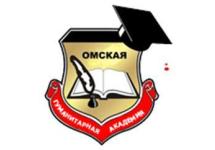 МЕТОДИЧЕСКИЕ УКАЗАНИЯ ОБРАЗОВАТЕЛЬНОЙ ПРОГРАММЫ ПО ПОДГОТОВКЕ, ОФОРМЛЕНИЮ И ЗАЩИТЕ ВЫПУСКНОЙ КВАЛИФИКАЦИОННОЙ РАБОТЫ БАКАЛАВРОВ Направление подготовки: 44.03.01 Педагогическое образованиеНаправленность (профиль) программы  «Безопасность жизнедеятельности»
Омск, 2023Составитель:Доцент кафедры  Педагогическое образование и управление персоналомк.с.х.н., доцент    Л.В.Кубрина    Рекомендованы решением кафедры Педагогики, психологии и социальной работыПротокол от  24 .03. 2023 г.  № 8Зав. кафедрой  д.п.н., профессор  Е.В.Лопанова Методические указания предназначены для обучающихся Омской гуманитарной академии, направления подготовки 44.03.01 Педагогическое образование  направленность (профиль) «Безопасность жизнедеятельности»СОДЕРЖАНИЕ1. Общие положения2. Цели и задачи практической подготовки в форме подготовки, оформления и защиты выпускной квалификационной работы бакалавров 3. Формы и способы проведения практической подготовки в форме подготовки, оформления и защиты выпускной квалификационной работы бакалавров 4. Методические рекомендации по подготовке выпускной квалификационной работы бакалавра5.Подготовка выпускной квалификационной работы   бакалавра к защите6.Процедура защиты выпускной	 квалификационной работы бакалавра 7. Критерии оценки выпускной квалификационной работы бакалавраПриложения1. Общие положенияПрактическая подготовка обучающихся в форме подготовки, оформления и защиты выпускной квалификационной работы бакалавров наряду с учебными предметами, курсами, дисциплинами (модулями), является компонентом образовательной программы, предусмотренным учебным планом (пункт 22 статьи 2 Федерального закона N 273-ФЗ) является обязательным разделом ОПОП ВО по направлению подготовки 44.03.01 Педагогическое образование направленность (профиль) программы «Безопасность жизнедеятельности», проводится в соответствии с ФГОС ВО, графиком учебного процесса, учебным планом. Раздел образовательной программы «Практика» представляет собой практическую подготовку обучающихся. Практическая подготовка – это форма организации образовательной деятельности при освоении образовательной программы в условиях выполнения обучающимися определенных видов работ, связанных с будущей профессиональной деятельностью и направленных на формирование, закрепление, развитие практических навыков и компетенций по профилю «Безопасность жизнедеятельности». Методические указания составлены в соответствии с:Федеральный закон N 273-ФЗ - Федеральный закон от 29 декабря 2012 года N 273-ФЗ «Об образовании в Российской Федерации»; Федеральный закон N 403-ФЗ - Федеральный закон от 2 декабря 2019 г. N 403-ФЗ «О внесении изменений в Федеральный закон "Об образовании в Российской Федерации" и отдельные законодательные акты Российской Федерации»; Положение, приказ N 885/390 соответственно - Положение о практической подготовке обучающихся, утвержденное приказом Министерства науки и высшего образования Российской Федерации и Министерства просвещения Российской Федерации от 5 августа 2020 г. N 885/390 (зарегистрирован Министерством юстиции Российской Федерации 11 сентября 2020 г., регистрационный N 59778).Федеральный государственный образовательный стандарт высшего образования. Уровень образования Бакалавриат. Направление подготовки 44.03.01 Педагогическое образование, утвержденного Приказом Минобрнауки России от 22.02.2018 г. № 121 (Зарегистрирован в Минюсте России 15.03.2018 N 50362)- приказ Минобрнауки России от 29.06.2015 № 636 «Об утверждении Порядка проведения государственной итоговой аттестации по образовательным программам высшего образования - программам бакалавриата, программам специалитета и программам магистратуры» (с изменениями и дополнениями)Положение о практической подготовке обучающихся осваивающих основные образовательные программы высшего образования – программы бакалавриата, программы магистратуры в Частном учреждении образовательная организация высшего образования «Омская гуманитарная академия»  2. Цели и задачи практической подготовки в форме подготовки, оформления и защиты выпускной квалификационной работы бакалавровСогласно Учебному плану направления подготовки 44.03.01 Педагогическое образование  направленность (профиль) программы «Безопасность жизнедеятельности» реализация компонентов образовательной программы в форме практической подготовки, оформления и защиты выпускной квалификационной работы бакалавров может осуществляться непрерывно либо путем чередования с реализацией иных компонентов образовательной программы в соответствии с календарным учебным графиком и учебным планом.Целями практической подготовки в форме подготовки, оформления и защиты выпускной квалификационной работы бакалавров является формирование более детального представления о будущей профессии, закрепление, расширение и углубление теоретических знаний; выработка умений применять полученные практические навыки при решении профессионально-прикладных и методических вопросов, приобретение практических навыков самостоятельной работы в области финансово-экономических, экономико-производственных вопросов по направлению 44.03.01 Педагогическое образование.Целью государственной итоговой аттестации является выявление уровня теоретической подготовки студентов и освоения ими практических навыков по решению профессиональных задач в рамках основных видов их будущей профессиональной деятельности в соответствии с требованиями ФГОС ВО.Выпускная квалификационная работа бакалавра (далее - ВКР) является обязательной формой государственной итоговой аттестации лиц, завершающих освоение образовательных программ обучения бакалавров по направлению 44.03.01 Педагогическое образованиеЦель ВКР - систематизация, обобщение, закрепление и расширение теоретических знаний и практических навыков, полученных студентами при изучении общеэкономических, финансовых и специальных дисциплин; выявление способности применять полученные знания при решении конкретных научных и практических задач; развитие навыков ведения самостоятельной работы и овладение методикой научного исследования, экспериментирования, моделирования и проектирования; выявление умения делать обобщения, выводы, разрабатывать практические рекомендации в исследуемой области; приобретение опыта представления и публичной защиты результатов своей деятельности; оценивание сформированности компетенций выпускника в соответствии с требованиями образовательного стандарта по направлению подготовки высшего образования бакалавриата направления « Педагогическое образование» и будущей профессиональной деятельностью.Бакалавр, выполняющий ВКР, должен показать умение решать следующие профессиональные задачи: педагогическая  деятельность: реализовывать образовательные программы по учебному предмету в соответствии с требованиями образовательных стандартов; использовать современные методы и технологии обучения и диагностики;решать задачи воспитания и духовно-нравственного развития обучающихся в учебной и внеучебной деятельности;использовать возможности образовательной среды для достижения личностных, метапредметных и предметных результатов обучения и обеспечения; осуществлять педагогическое сопровождение социализации и профессионального самоопределения обучающихся; взаимодействовать с участниками образовательного процесса; организовывать сотрудничество обучающихся, поддерживать активность и инициативность, самостоятельность обучающихся, развивать их творческие способности;проектная деятельность:проектировать образовательные программы;проектировать индивидуальные образовательные маршруты обучающихся;проектировать траектории своего профессионального роста и личностного развития;исследовательская деятельность:использовать систематизированные теоретические и практические знания для постановки и решения исследовательских задач в области образования; руководить учебно-исследовательской деятельностью обучающихся;культурно-просветительская деятельность:выявлять и формировать культурные потребности различных социальных групп;  разрабатывать и реализовывать культурно-просветительские программы.Выпускная квалификационная работа должна отражать знание студентом экономической литературы, источников, правовой основы экономической деятельности, фундаментальных исследований по теме, публикаций ведущих специалистов в области темы исследования. Бакалавр должен показать умение проводить аналитическую оценку концепций различных авторов, применять различные методы экономического, финансового, управленческого, математического анализа фактического материала по теме работы. Важным требованием к ВКР является наличие и обоснованность изложенных в ней выводов, разработанных рекомендаций и предложений, вытекающих из анализа педагогического процессов и определяющих практическую ценность ВКР. ВКР представляет собой самостоятельное научное исследование, основанное на глубоком изучении источников и психолого-педагогической литературы, на базе анализа фактического материала. Она должна опираться на информацию, собранную также и в ходе практики. В ней должны быть использованы так же методы педагогических исследований и др.К достоинствам ВКР относятся достоверность и новизна собранного исследовательского материала, строгость и изящество научного анализа, обоснованность выводов и рекомендаций, сформулированных автором в результате проведенного исследования и расчетов, ясное и точное изложение рассуждений, оригинальные иллюстративные материалы.3.  Формы  и способы практической подготовки в форме подготовки, оформления и защиты выпускной квалификационной работы бакалавраПрограмму в форме практической подготовки, оформления и защиты выпускной квалификационной работы бакалавров обучающиеся проходят в организации, осуществляющей деятельность по профилю образовательной программы «Безопасность жизнедеятельности», в том числе в структурном подразделении профильной организации, предназначенном для проведения практической подготовки, на основании договора о практической подготовке, заключенным в порядке, предусмотренном приказом Министерства науки и высшего образования Российской Федерации и Министерства просвещения Российской Федерации от 5 августа 2020 г. N 885/390 со дня вступления его в силу (22 сентября 2020 г.), между Академией и профильной организацией. Срок договора может совпадать со сроком реализации образовательной программы (например, 4 года, если в течение всего периода (постоянно, периодически) осуществляется практическая подготовка в соответствующей организации) или составлять срок реализации ее отдельных компонентов (например, 1 месяц на прохождение практики). Обучающиеся, совмещающие обучение с трудовой деятельностью, вправе проходить практическую подготовку в форме учебной практики по месту трудовой деятельности, на основании договора, заключаемого между Академией и профильной организацией в случаях, если профессиональная деятельность, осуществляемая ими, соответствует требованиям к содержанию практической подготовки. Направление на практическую подготовку обучающихся вне места их жительства возможно только с их согласия.Базами  для программы практической подготовки в форме практической подготовки, оформления и защиты выпускной квалификационной работы бакалавров направления подготовки 44.03.01 Педагогическое образование направленность (профиль) программы «Безопасность жизнедеятельности» могут выступать общеобразовательные организации основного и среднего общего образования.Внимание! Подтверждающими документами являются лицензии на образовательную деятельность по программам основного общего и среднего общего образования.В процессе прохождения программы в форме практической подготовки при подготовке ВКР  обучающиеся находятся на рабочих местах и выполняют часть обязанностей штатных работников, как внештатные работники, а при наличии вакансии практикант может быть зачислен на штатную должность с выплатой заработной платы. Зачисление обучающегося на штатные должности/профессиональная деятельность на соответствующей штатной должности НЕ освобождает обучающихся ОТ ВЫПОЛНЕНИЯ ПРОГРАММЫ ВЫПОЛНЕНИЯ ВКР.При организации практической подготовки, включающей в себя работы, при выполнении которых проводятся обязательные предварительные и периодические медицинские осмотры (обследования), обучающиеся проходят соответствующие медицинские осмотры (обследования) в соответствии с Порядком проведения обязательных предварительных и периодических медицинских осмотров (обследований) работников, занятых на тяжелых работах и на работах с вредными и (или) опасными условиями труда, утвержденным приказом Министерства здравоохранения и социального развития Российской Федерации от 12 апреля 2011 г. № 302н (зарегистрирован Министерством юстиции Российской Федерации 21 октября 2011 г., регистрационный № 22111), с изменениями, внесенными приказами Министерства здравоохранения Российской Федерации от 15 мая 2013 г. № 296н (зарегистрирован Министерством юстиции Российской Федерации 3 июля 2013 г., регистрационный № 28970), от 5 декабря 2014 г. № 801н (зарегистрирован Министерством юстиции Российской Федерации 3 февраля 2015 г., регистрационный № 35848), приказом Министерства труда и социальной защиты Российской Федерации и Министерства здравоохранения Российской Федерации от 6 февраля 2018 г. № 62н/49н (зарегистрирован Министерством юстиции Российской Федерации 2 марта 2018 г., регистрационный № 50237), Министерства здравоохранения Российской Федерации от 13 декабря 2019 г. № 1032н (зарегистрирован Министерством юстиции Российской Федерации 24 декабря 2019 г., регистрационный № 56976), приказом Министерства труда и социальной защиты Российской Федерации и Министерства здравоохранения Российской Федерации от 3 апреля 2020 г. № 187н/268н (зарегистрирован Министерством юстиции Российской Федерации 12 мая 2020 г., регистрационный № 58320), Министерства здравоохранения Российской Федерации от 18 мая 2020 г. № 455н (зарегистрирован Министерством юстиции Российской Федерации 22 мая 2020 г., регистрационный № 58430).Для лиц с ограниченными возможностями здоровья программы в форме практической подготовки, оформления и защиты выпускной квалификационной работы бакалавров должны учитывать состояние здоровья и требования по доступности мест прохождения практики и аудиторий для получения консультаций у руководителя. Академия и профильная организация должны соответствовать условиям организации обучения обучающихся с ограниченными возможностями здоровья, определяющегося адаптированной образовательной программой, а для инвалидов также в соответствии с индивидуальной программой реабилитации инвалида. Под специальными условиями для программы в форме практической подготовки, оформления и защиты выпускной квалификационной работы бакалавров обучающимися с ограниченными возможностями здоровья и инвалидов понимаются условия обучения таких обучающихся, включающие в себя использование специальных образовательных программ и методов обучения и воспитания, специальных учебников, учебных пособий и дидактических материалов, специальных технических средств обучения коллективного и индивидуального пользования, предоставление услуг ассистента (помощника), оказывающего обучающимся необходимую техническую помощь, проведение групповых и индивидуальных коррекционных занятий, обеспечение доступа к зданиям организаций и другие условия, без которых невозможно или затруднено освоение образовательных программ обучающимися с ограниченными возможностями здоровья и инвалидов.4. Методические рекомендации по подготовке выпускной квалификационной работы бакалавраСтуденты Омской гуманитарной академии, обучающиеся по направлению  Педагогическое образование, после сдачи всех зачетов, экзаменов, защиты отчетов по практикам, предусмотренных учебным планом направления  Педагогическое образование защищают выпускную квалификационную работу.Защита выпускной квалификационной работы входит в итоговую государственную аттестацию бакалавра педагогического образования соответствии с Государственным образовательным стандартом высшего образования и является заключительным ее этапом.Подготовка к написанию ВКРПодготовка и написание ВКР состоит из нескольких этапов: 1. Выбор темы и ее согласование с научным руководителем.2. Составление плана выполнения ВКР3. Поиск необходимых источников и литературы, их структурирование по вопросам4. Составление библиографии, ознакомление с законодательными актами, нормативными документами, другими источниками и литературой, относящимися к теме выпускной квалификационной работы.5. Сбор необходимого эмпирического материала. 6. Обработка и анализ полученной информации с применением современных методов исследования.7. Обоснование структуры ВКР.8. Написание текста ВКР в соответствии со структурой работы9. Формулирование выводов.10. Оформление ВКР в соответствии с установленными требованиями.11.Передача написанной и оформленной работы для рецензирования научному руководителю и рецензентам12. Подготовка презентации ВКР на защите.ОБРАТИТЬ ВНИМАНИЕ! Студент, не представивший ВКР в срок на кафедру, считается не допущенным к защите на ГЭК, и его защита может быть отложена на год.Порядок выбора темы ВКР и ее утвержденияВыпускная квалификационная работа представляет собой выполненную обучающимся работу, демонстрирующую уровень подготовленности выпускника к самостоятельной профессиональной деятельности. Перечень тем выпускных квалификационных работ обучающихся ежегодно обновляется и утверждается на заседании кафедры  Педагогическое образование не позднее 1 сентября. Темы выпускных квалификационных работ соответствуют профилю образовательной программы высшего образования (Приложение Ж).Примерная тематика ВКР содержится в разделе «Список примерных тем выпускных квалификационных работ» данных Методических рекомендаций и методических рекомендациях по выполнению преддипломной практики. Указанная тематика учитывает теоретическое и практическое значение предлагаемых для исследования проблем, новые научные тенденции и концепции, а также недостаточно изученные направления и вопросы, являющиеся предметом научных дискуссий в педагогической литературе. Выпускная квалификационная работа должна быть посвящена исследованию актуальной экономической проблемы, содержать в себе практическую часть, которая должна свидетельствовать не только об овладении выпускником теоретическими знаниями, но и умении применять их на практике, то есть иметь практическую направленность.Студенты выбирают тему ВКР самостоятельно из предлагаемого списка, руководствуясь интересом к проблеме, практическим опытом, возможностью получения фактических данных, наличием специальной экономической литературы, либо могут предложить свою тему, учитывая, что основным требованием к ее содержанию является научная и практическая актуальность, социальная значимость, а также соответствие профилю и направлениям научно-исследовательской работы кафедры. При выборе темы ВКР следует учитывать: актуальность исследования; свои знания, возможности и научные интересы;рекомендации научного руководителя;возможности самостоятельного сбора исходных данных в процессе прохождения производственной практики;возможности выполнения работы в интересах предприятия (организации) по месту работы студента;возможности продолжения научного исследования, начатого в процессе выполнения курсовых работ;возможности продолжения научного исследования в будущем в магистратуре и аспирантуре.НЕ РЕКОМЕНДУЕТСЯ! Выбирать тему, которая не интересна данному студенту, а также использовать сомнительные материалы, предлагаемые в качестве курсовых работ и дипломных работ в сети интернет.Выбрав тему дипломной работы, студент подает заявление на имя заведующего выпускающей кафедрой (кафедра педагогики, психологии и социальной работы) (Приложение А). После рассмотрения заявления на заседании кафедры тема ВКР утверждается и закрепляется соответствующим протоколом.ОБРАТИТЬ ВНИМАНИЕ! Студенты, не выбравшие (или не утвердившие) тему ВКР в течение указанных сроков подвергаются дисциплинарным взысканиям. Выпускающая кафедра назначает научного руководителя из числа профессоров, доцентов, старших преподавателей. В порядке исключения руководителями могут быть назначены высококвалифицированные специалисты учреждений и предприятий, старшие научные сотрудники академии.Кафедра может назначить консультанта дипломной работы из числа опытных преподавателей или практических работников, которые являются специалистами в той или иной сфере исследований. В качестве консультантов также могут выступать преподаватели кафедр иностранного языка, если дипломная работа выполняется на иностранном языке.Тема выпускной квалификационной работы и научный руководитель (при необходимости и научный консультант) для каждого выпускника утверждается на заседании выпускающей кафедры не позднее, чем за 6 месяцев до защиты. Закрепление за обучающимися тем выпускных квалификационных работ, назначение руководителей, консультантов и рецензентов осуществляется приказом.ОБРАТИТЬ ВНИМАНИЕ! После издания приказа выбор студентами тем по другой кафедре, изменения в названии ВКР, выбор других научных руководителей, консультантов и рецензентов допускаются в исключительных случаях по представлению заведующего кафедрой. Организация и планирование выполнения ВКРСтудент вместе с научным руководителем формирует целевое направление работы, определяет, какие вопросы должны быть проработаны, на что следует обратить особое внимание. Результатом этой деятельности является заполнение бланка задания (Приложение В)После окончательного формулирования темы ВКР студент при помощи научного руководителя разрабатывает подробный план выполнения работы. План – это содержание работы в виде краткого перечня основных вопросов в их зависимости, соподчиненности и структуре. План ВКР студент составляет самостоятельно в соответствии с избранной темой работы. При этом учитывается: разработанность проблемы в учебной и научной литературе; ее роль и место в научных направлениях исследований; возможность раскрытия содержания работы на практических материалах и т.п. Студент согласовывает план работы с научным руководителем. Развернутый план позволяет составить каркас работы, внутренность которого необходимо заполнить конкретными изысканиями как теоретического, так и практического характера. При составлении плана необходимо обратить внимание на соблюдение логической последовательности изложения, краткости и точности формулировок, исключающих их неоднозначное толкование, отсутствие повторов, стройное композиционное построение излагаемого материала. Выполняя план, следует ознакомиться с источниками и литературой разных авторов, посвященных данной проблеме, используя различные источники найти доказательную базу для своей гипотезы (концепции), провести при необходимости эмпирические исследования.План ВКР отражает специфику темы. В ходе его формирования получают свое конкретное выражение общая направленность темы, перечень рассматриваемых вопросов, наименование глав, уточняется список литературы, определяются объекты и предмет исследования, источники получения статистической или исходной практической информации. В процессе составления плана предопределяется теоретический уровень и прикладное значение работы в целом в случае, если она имеет практическую направленность.План ВКР в дальнейшем может уточняться в зависимости от хода исследования проблемы, наличия литературного и фактического материала. План должен отражать основные ключевые проблемы выбранной темы и может содержать от 3 до 5 вопросов, подлежащих рассмотрению. Эти вопросы могут быть разбиты на более мелкие в соответствии с принятыми нормами рубрикации. Разбивка на вопросы в дальнейшем позволит сформулировать заголовки будущих глав и разделов в тексте работы.Научный руководитель утверждает график выполнения работы (Приложение Г), который предусматривает встречи с научным руководителем не реже раза в месяц. Ответственность за выполнение и соблюдение плана и графика лежит на студенте. В случае невозможности связаться с научным руководителем в течение длительного срока (месяц и более) студенту необходимо обратиться к руководству кафедры, которое должно помочь в организации такой встречи или предложить смену научного руководителя. По договоренности студента с научным руководителем допускается переписка между ними через электронную почту или иные средства электронной коммуникации.Порядок работы с источниками и литературойРабота с источниками и литературой должна начинаться еще в процессе выбора темы. Она приобретает важнейшее значение после согласования плана ВКР.  Студент, как правило, подбирает необходимую литературу самостоятельно. Роль научного руководителя заключается, в основном, в рекомендациях и советах по отбору источников и видов публикаций. Все материалы, которые будут использованы в процессе написания ВКР, можно условно разделить на: - источники: законодательные и нормативные акты Российской Федерации, программные документы, региональные и муниципальные документы; - учебная литература (учебники, учебные пособия), научная и методическая литература по специальным вопросам и проблемам макроэкономики, мировой экономики и международных экономических отношений;- статьи в научных, научно-популярных журналах, газетах и других СМИ;- Интернет - ресурсы.НЕ РЕКОМЕНДУЕТСЯ! Использовать сомнительные статьи, высказывания, статистические материалы из сети Интернет, которые не имеют автора, а также устаревшие законодательные и нормативные акты, утратившие силу.При работе с источниками, в первую очередь, изучаются законы Российской Федерации, постановления Правительства Российской Федерации, другие нормативные акты, основополагающие источники.Затем изучается научная и специальная литература по проблеме исследования, изданная в России и за рубежом. При наличии нескольких изданий по определенной проблеме целесообразно избрать более позднее издание (примерно за последние 3-4 года до написания работы), отражающее окончательно сложившуюся точку зрения.Общее количество источников и литературы должно быть не менее 60, при подборе источников и литературы и отборе их для дальнейшего использования в качестве исходных теоретических материалов следует включить в перечень монографии отечественных и зарубежных авторов, статьи в научных и популярных изданиях по теоретическим и прикладным проблемам национальной и мировой экономики как на русском, так и на иностранных языках (обязательно).Завершающей стадией является ознакомление с официальными материалами статистики как документальной основой анализа и сопоставления данных по проблеме исследования.Порядок сбора, анализа и обработки исходной информацииКачество исходной информации, правильность и полнота подобранного и проанализированного материала во многом определит объективность выводов по исследуемой проблеме. Поэтому сбор информации (статистического или фактического материала) является ответственным этапом подготовки ВКР.Только изучение многих (порой противоречивых) фактов или точек зрения ученых, их сопоставление и анализ позволяют выявить противоречия, закономерности, основные тенденции развития исследуемого явления или объекта, их логические взаимосвязи, а также экономическое или социальное значение динамики развития. Приводимые факты и цифровой материал должны быть достоверны и актуальны.Для выявления существующих источников и литературы по данной проблеме исследования можно воспользоваться:  - бумажными каталогами научной библиотеки ОмГА;  - электронными каталогами научной библиотеки ОмГА,  в том числе электронными библиотечными системами IPRbooks, «ЭБС ЮРАЙТ»;- электронными базами данных (znanium, booк и др.) библиотеки ОмГА;- планами издательств на их сайтах в Интернете;- интернет-сайтами официальных организаций (например, Министерства Просвещения РФ, ФИПИ,  и др.);- существующими материалами на кафедре или у научного руководителя.На этом этапе выполнения ВКР студенту рекомендуется составить всю библиографию, касающуюся темы работы, написать простую краткую аннотацию каждого источника для последующего использования.Аннотацию желательно выписывать на отдельном листе бумаги (файле) на каждый источник (или в электронном виде в отдельном файле) с указанием, к какому блоку вопросов темы может быть отнесен данный материал.Проработка источников и литературы сопровождается выписками и конспектированием. Выписки делаются обычно в виде цитаты со ссылкой на автора, источник, страницу цитирования. Поэтому при выписке цитат и конспектировании следует делать ссылки: автор, название, место издания, издательство, страницы цитирования. Эта информация будет полезна в дальнейшем при оформлении списка источников и литературы ко всей работе. Конспект может содержать в себе факты, статистические данные, доказательства, примеры, основные идеи и выводы автора издания, а также личное мнение студента по использованию данного материала.Систематизация, анализ и обработка информации предполагают использование в работе таблиц, диаграмм, графиков, схем, которые не только способствуют наглядности приводимого на страницах работы материала, но и убедительно раскрывают суть исследуемых явлений и процессов. Кроме того, они развивают навыки формализации массива информации, необходимые в дальнейшем для написания, например, выпускной квалификационной работы магистра. Обязанности и ответственность научного руководителяВ процессе выполнения ВКР студент должен показать не только определенный объем знаний, но и навыки вести самостоятельную научную работу в соответствии с тем компетенциями, которые он освоил в течение всего времени обучения в вузе по данному профилю. Студент системно работает над избранной темой в тесном контакте с научным руководителем. Регулярные встречи с научным руководителем обеспечивают формирование исследовательских навыков и умений пользоваться методами научных исследований. На этапе подготовки выпускной квалификационной работы научный руководитель советует, как приступить к рассмотрению темы, корректирует план работы и оказывает помощь в подборе литературы, источников получения информации, а также определении периода, за который целесообразно собрать информацию.В ходе выполнения работы научный руководитель дает рекомендации по сбору фактического материала, разработке или подбору форм для сбора информации, методике ее обобщения, систематизации, обработки и использования при написании ВКР. На этом этапе руководитель выступает как оппонент, указывая обучающемуся на недостатки аргументации, композиции, стиля и предлагает способы их устранения.После получения окончательного варианта ВКР научный руководитель является экспертом и составляет письменный отзыв, в котором всесторонне характеризует полноту содержания ВКР, работу студента в процессе выполнения работы и его отношение к своим обязанностям при работе над темой исследования.Таким образом, воспитательная составляющая компетентностного подхода к учебному процессу и выполнению ВКР заключается в обязанностях и ответственности научного руководителя, которые реализуются в его функциях.Научный руководитель:оказывает помощь в окончательном формулировании темы в случае, если она не входит в перечень тем каталога;излагает сущность проблематики, предлагаемой студенту для разработки в рамках выпускной квалификационной работы;знакомит студента с требованиями, предъявляемыми к ВКР по содержанию и оформлению;оказывает помощь в составлении плана ВКР; оказывает студенту методическую помощь в выборе методики сбора, анализа и изучения эмпирического материала;проводит регулярные консультации и собеседования со студентом в ходе подготовки и написания работы;осуществляет оперативное руководство выполнением ВКР, постоянный контроль хода выполнения ВКР;информирует заведующего кафедрой о соблюдении студентом сроков выполнения ВКР;консультирует студента при подготовке доклада и презентации для защиты ВКР;подписывает работу и допускает ее к защите с учетом требований по качеству содержания и оформления;предоставляет письменный отзыв о ходе работы студента в период подготовки выпускной квалификационной работы.Научный руководитель обязан проверить текст ВКР на предмет нарушения академических норм написания письменных работ (плагиат, фальсификация, подлог). ОБРАТИТЬ ВНИМАНИЕ! Плагиат – это нарушение правил цитирования (авторских прав), когда чужой текст выдается автором работы за свой. Фраза без ссылки на источник или литературу приравнивается к плагиату. Подлог – это сдача работы, написанной другим человеком (студентом предыдущих курсов, студентом другого вуза, и т.д.) в качестве своей. Фальсификация – это подделка статистических данных, умышленное их искажение, использование одних данных вместо других, искажение результатов расчетов. Работы не соответствующие требованиям к защите не допускаются. Норматив оригинальность ВКР – не менее 50%.После получения окончательного варианта ВКР научный руководитель является экспертом и составляет письменный отзыв, в котором всесторонне характеризует ВКР, указывая:актуальность и новизну темы исследования;соответствие содержания работы теме;степень самостоятельности в раскрытии темы;уровень теоретической разработки темы;умение работать с литературой, производить расчеты, анализировать, обобщать, делать научные и практические выводы;ценность, новизну и обоснованность выводов;практическую ценность полученных результатов;логичность, четкость, грамотность изложения материала;соответствие правилам оформления;оценку качества работы обучающегося в период подготовки ВКР и соответствие работы требованиям федерального государственного образовательного стандарта.В отзыве научный руководитель отмечает положительные стороны работы и обращает внимание на имеющиеся в работе и отмеченные ранее недостатки, не устраненные обучающимся. Также им могут быть даны рекомендации к публикации работы, внедрению ее результатов, представлению работы на конкурс.Если ВКР выполнена на иностранном языке, отзыв консультанта представляется на языке выполнения выпускной квалификационной работы с обязательным приложением перевода на русский язык. Подписывая выпускную квалификационную работу, научный руководитель дает гарантию, что работа написана и оформлена в соответствии с требованиями ОмГА. Если представленная студентом работа, по мнению руководителя, не соответствует необходимым требованиям, то он вправе не ставить свою подпись и не допускать работу к защите.Структура и содержание ВКРВыпускная квалификационная работа бакалавра должна иметь следующую структуру представления материалов:титульный лист, оформленный в соответствии с установленными требованиями (Приложение Б);задание на выпускную квалификационную работу (Приложение В);график выполнения выпускной квалификационной работы            (Приложение Г);аннотация;лист с заголовком «содержание», оформленный в соответствии с установленными требованиями;введение;разделы (главы) и подразделы;выводы после каждого раздела (главы);заключение;список использованных источников;приложения (в случаях необходимости).В конце работы студент подтверждает самостоятельность выполнения ВКР. Справка о самостоятельности выполнения представлена в Приложении Д.К содержанию ВКР предъявляются следующие требования:соответствие содержания сформулированной теме;полнота развития темы (тема должна быть раскрыта так, чтобы не было упущено главное);четкость и логическая последовательность изложения материала;конкретность изложения полученных результатов, их анализа и теоретических положений;обоснованность выводов, рекомендаций и предложений.В соответствии с планом ВКР должна быть разделена на отдельные логически связанные части, снабженные короткими и ясными заголовками, отражающими смысл излагаемого в них материала. Основные требования к стилю изложения содержания работы:- использование научного языка;- строгое определение понятий;- соблюдение единообразия терминологии и условных обозначений;- стилистически правильное и понятное построение отдельных фраз, предложений и текста в целом;краткость и точность формулировок, исключающая возможность неоднозначного их толкования;- точность и лаконичность изложения мысли- отсутствие орфографических, пунктуационных и стилистических ошибок в тексте;- использование общепринятых сокращений слов и аббревиатур;- наличие в тексте работы ссылок на используемые источники и литературу, которые должны присутствовать в общем списке источников и литературы.НЕ РЕКОМЕНДУЕТСЯ! - употребление неясных терминов, противоречивых определений и иностранных слов без определенной надобности;- использование трафаретных выражений и двусмысленных слов; - наличие повторов текста, цитат, отдельных предложений;- перегруженность текста цитатами, статистическими данными, рисунками, таблицами.Объем и содержание ВКРСтруктура выпускной квалификационной работы состоит, как правило, из введения, двух глав, заключения, списка использованных источников и приложений. В каждой главе выделяются 3-4 пункта. В некоторых случаях пункты включают в себя подпункты.В процессе работы возможно уточнение плана (расширение отдельных глав, пунктов или, наоборот, их сокращение).Все изменения в плане согласовываются с научным руководителем. Поскольку непосредственное руководство выпускной квалификационной работы осуществляет научный руководитель, то он контролирует все стадии исследования: сбор материалов, их обобщение и анализ, написание и оформление работы – вплоть до ее защиты.Достаточные представления об основных проблемах и вопросах темы студент получает в ходе изучения и подбора необходимого материала для написания работы, который должен быть осмыслен и критически оценен.Студент совместно с научным руководителем должен выбрать рекомендуемую специальную литературу (учебники и учебные пособия, монографии, статьи в журналах и сборниках научных трудов, справочные издания), законодательные и нормативные акты, ведомственные положения и инструкции..Эффективность сбора практического материала для выполнения квалификационной работы в значительной степени зависит от понимания студентом предмета своего исследования. В процессе отбора материала, у студента вырабатывается научно-исследовательский подход к изучаемой проблеме.Сбор эмпирического материала зависит, прежде всего, от выбранной студентом темы выпускной квалификационной работы.При обработке эмпирического используются такие взаимосвязанные научные методы исследования.Общий объем выпускной квалификационной работы должен составлять 60-80 страниц машинописного текста (включая титульный лист, лист содержания, список источников и литературы). Рекомендуемый объём приложений – до 20 листов формата А4.ОБРАТИТЬ ВНИМАНИЕ! Приложения в общий объем работы не входят.Аннотация должна содержать: тему работы, сведения об объеме (количестве страниц), количестве иллюстраций и таблиц, количестве использованных источников, перечень ключевых слов; текст аннотации (содержит формулировку задач, основных полученных результатов, краткую характеристику их новизны и актуальности). Ключевые слова в совокупности дают представление о содержании. Ключевыми словами являются слова или словосочетания из текста работы, которые несут существенную смысловую нагрузку с точки зрения информационного поиска. Перечень включает от 5 до 15 ключевых слов (словосочетаний) в именительном падеже, напечатанных в строку через запятые прописными буквами. Объем аннотации не должен превышать 1 страницы.СОДЕРЖАНИЕ (лист) включает: введение, наименования разделов (глав), подразделов (параграфов), выводы после глав, заключение, список источников и литературы, приложения с указанием номера их начальной страницы. При оформлении заголовков разделов (глав) и подразделов слово «глава…» и «раздел» не пишется. Структура работы по объему (примерно): введение – 2-3 стр., заключение – 2-3 стр., выводы после глав – 1стр., список использованных источников и литературы – 1-2 стр., остальной объем распределяется равномерно между главами. Во ВВЕДЕНИИ:обосновывается актуальность избранной темы и степень ее разработанности;определяется степень разработанности проблемы исследования на данный момент времени; формулируются объект, предмет цель, гипотеза, задачи выпускной квалификационной работы;- дается обзор источников и соответствующей отечественной и зарубежной - литературы с анализом авторских концепций по исследуемой проблеме;определяются методы исследования, база проведения исследования;дается краткая характеристика структуры выпускной квалификационной работы (краткое изложение рассмотренных вопросов в каждом разделе).Обоснование актуальности темы исследования является важным элементом введения. Актуальность – это востребованность, значимость, современность, важность той или иной проблемы в настоящий исторический момент. Научная актуальность – это уровень (или значимость) научного осмысления данной проблемы макроэкономики или мировой экономики. Она может быть связана с введением в исследовательскую область новых источников, появлением концептуальных историографических работ, наличием малоизученных аспектов проблемы и т.д. При обосновании актуальности темы работы кратко излагается современное состояние рассматриваемой проблемы, ее роль в развитии национальной и мировой экономики как с точки зрения экономической науки, так и с точки зрения современной общественно-политической и социально-экономической жизни общества, необходимость изучения сейчас и в будущемДля усиления актуальности проблемы необходимо показать степень ее научной разработанности на данный момент времени, дать краткий обзор ее исследованности и представления в научной литературе – историографию. Особое внимание во введении должно быть уделено определению методологического аппарата исследования – цели, задач, предмета и методов исследования. цель исследования − это мысленное предвосхищение (прогнозирование), определение оптимальных путей решения задачи в условиях выбора методов и приемов исследовании в процессе подготовки выпускной квалификационной работы. Цель исследования обычно коррелируют с его проблемой. Наиболее употребимы следующие формулировки цели: разработка педагогических (научно-методических, организационно-педагогических и т.д.) основ формирования (воспитания, развития) у кого-либо чего-либо; выявление, обоснование и экспериментальная проверка педагогических (дидактических, методических, организационно-педагогических ...) условий формирования (воспитания, развития)...; обоснование содержания, форм, методов и средств...; разработка методики (методической системы) формирования чего-либо...; определение и разработка педагогических средств...; разработка теоретической модели...; педагогическое обоснование чего-либо...Цели ВКР по истории педагогики также формулируются примерно одинаково: охарактеризовать педагогическую концепцию (ФИО), показать ее историческую значимость и роль в развитии современной системы образования, или проанализировать и обобщить теоретический и практический опыт педагогов такого-то периода по тому-то направлению, определить его значение для развития образования на современном этапе.Аналогично в ВКР по сравнительной педагогике: анализ теорий, содержания, организационных форм и методов того-то в таких-то учебных заведениях такой-то страны, или выявление возможностей использования опыта в отечественном образовании.Нежелательно использовать в формулировке цели исследования термины “меры”, “пути” (пути совершенствования, обосновать пути эффективности и т.д.), это делает цель расплывчатой, не конкретной. Также некорректность формулировки цели исследования отмечается в случае подмены цели научного исследования целями практическими (например, совершенствование процесса обучения алгебре...”, “сформировать у детей представления о ...” и т.д.).объект исследования - это часть практики, которая исследуется. Для того, чтобы определить объект исследования, необходимо ответить на вопрос: “Что рассматривается?” Чаще всего объект исследования лежит в области учебно-воспитательного процесса.предмет исследования - это часть объекта, та сторона, тот аспект, с которой рассматривается объект. Грамотно сформулированный предмет исследования чаще всего коррелирует его темой.Примеры:тема: “Развитие творчества младших школьников в обучении с применением компьютера”; объект - учебно-воспитательный процесс в начальной школе, ориентированный на развитие творчества учащихся, предмет - способы развития творчества младших школьников в обучении с применением компьютера.тема: “развитие познавательного интереса слабоуспевающих учащихся на занятиях по физике”; объект - процесс формирования познавательного интереса учащихся при обучении физике; предмет - нетрадиционные формы и методы обучения физике, направленные на формирование познавательного интереса слабоуспевающих учащихся.Основными ошибками при определении объекта и предмета исследования являются следующие:объект исследования относится к области другой науки. Например, объект исследования – процесс восприятия художественного образа детьми. Это скорее область психологии, чем педагогики;в качестве объекта исследования выбираются учащиеся или студенты, что не верно, не соответствует определению объекта педагогического исследования.задачи исследования − это конкретные последовательные этапы (пути) решения проблемы исследования по достижению основной цели, рекомендуется постановка трех-четырех задач в соответствии со структурой работы, например изучить теоретические вопросы по исследуемей тематики, проанализировать основные направления выбранной тематики, дать рекомендации по выбранной тематике. Чаще всего задачи формируются в 2х вариантах.Первый – простой – когда задачи формулируются как относительно самостоятельные, законченные этапы исследования.Пример: тема “Персональный компьютер как средство коррекции знаний по математике”:выявить особенности коррекции математических знаний как части учебного процесса;выявить возможности персонального компьютера в управлении деятельностью ученика в процессе коррекции знаний по математике;разработать педагогическое программное средство по одной из тем школьной программы и методику его использования;проверить эффективность разработанной методики в учебном эксперименте.Второй вариант, более сложный и строгий, является предпочтительным. Здесь задачи выступают как отдельные подпроблемы общей проблемы исследования и как частные цели по отношению к общей цели ВКР.Пример: тема “Формирование готовности школьников к выбору профессии”.Задачи:охарактеризовать сущность понятия готовности к выбору профессии, выявить его критерии и уровни сформированности у учащихся 8-9 классов;.определить и экспериментально проверить возможности курса “Трудовое обучение” в формировании у школьников готовности к выбору профессии;обосновать содержание профориентационной работы;определить формы и методы профориентации.методы исследования − это способ получения достоверных научных знаний, умений и данных в различных сферах жизнедеятельности. Методы условно делятся на две группы: эмпирические и теоретические.Эмпирические методы (основанные на опыте) включают:изучение литературы по теме квалификационной работы, нормативных и инструктивно-методических материалов;анализ научной литературы;наблюдение, опросы (интервью, анкетирование), тестирование;изучение и обобщение опыта, отечественной и зарубежной практики и др.Теоретические методы включают:историко-генетический метод;моделирование;сравнение;обобщение;абстрагирование;классификацию;систематизацию;синтез;аналогию и др.Методы в этой части работы только перечисляются. Их полное описание и обоснование необходимости использования должно быть представлено во второй главе.В разделе практическая база исследования необходимо   указать на базе каких организаций выполнялась выпускная квалификационная работа. В разделе практическая значимость должны указать область практического применения полученных  результатов исследования, если она есть. В конце введения раскрывается структура работы (дается краткий  перечень ее структурных элементов).После «Введения» следует основная часть работы; она имеет несколько разделов. Основная  часть  работы   должна строго  соответствовать теме, а содержание ее глав их названиям.  Объем этой части работы должен составлять 40-50 страниц. Следует избегать больших диспропорций в объеме отдельных разделов. Каждый раздел и подраздел этой части должен иметь заголовок, отражающий его тему и содержание. Названия типа «Основная часть», «Литературный обзор», «Практическая часть» и т.д. не используются. Наиболее крупные разделы дипломной работы называются главами. Например: «Глава 1 Современное состояние исследований …». Употребление символа параграф не допускается.  Деление глав работы на параграфы осуществляется с учетом логической последовательности и взаимосвязанности излагаемого материала. При этом каждый параграф должен иметь самостоятельное значение, а его содержание соответствовать названию.В основной части приводят данные, отражающие сущность, методику и основные результаты выполненной работы.В первой главе излагаются теоретические основы исследуемой проблемы, здесь раскрывается содержание основных понятий и категорий, достаточно подробно анализируются точки зрения разных авторов на проблему, приводятся классификации, описывается история развития предмета исследования, имеющийся зарубежный и отечественный опыт. В этой части выпускной квалификационной работы раскрываются правовые аспекты предмета исследования. В дальнейшем логика изложения материала в последующих главах должна быть увязана с логикой изложения материала первой главы.Первая глава выпускной квалификационной работы должна содержать не менее двух параграфов. Разбиение материала на более мелкие части считается нецелесообразным. Каждый параграф и сама глава должны заканчиваться содержательными выводами. При этом студент указывает не на то, что он сделал, а к каким выводам он пришел в ходе изучения источников и обобщения материала.Во второй главе выпускной квалификационной работы представляют описание методов и методик исследования, содержание исследовательской работы, полученные результаты, их интерпретация.Практическая часть состоит из: целей и задач собственно эмпирической части, предмета и объекта исследования параграфом,  перечня использованных методик, обоснования их выбора, результатов исследования и их интерпретации. Если в работе использовались известные (распространенные) методики, их подробно описывать не надо. Если применялась малоизвестная методика, необходимо поместить ее в приложении. В любом случае должны быть ссылки на источники информации.При описании выборки испытуемых необходимо указать количество испытуемых; состав по полу; возрастные параметры - средний возраст, возраст самого младшего, самого старшего; профессиональный состав и другие социально-демографические характеристики; личностные особенности испытуемых. Указывается также время проведения, база, основные этапы исследования.В последующих разделах практической части должны быть последовательно и подробно изложен ход и содержание эмпирического исследования, дано описание результатов, в том числе результатов отрицательных.В части, посвященной описанию опытно-экспериментальной работы, должна указываться цель, задачи и описываться программа эксперимента, излагаться его сущность, оцениваться точность и достоверность полученных данных. Необходимо сопоставление результатов с теоретическими данными, а также данными других исследований; отсутствие такого сопоставления должно быть объяснено.Необходимо описать все исследуемые признаки, а также процедуру их обработки. Начинать целесообразно с анализа первичных статистических данных. Практический анализ также должен включать сведения об уровнях значимости, достоверности сходства и различий.В работе должны быть представлены исходные данные, лучше в виде сводных таблиц. Наличие сводных таблиц результатов делает практический анализ и выводы по работе доказательными и обоснованными. Если таблицы громоздкие, их лучше дать в приложении. В таблицах и в тексте работы нельзя полностью указывать фамилии, имена испытуемых, их точное место работы, учебную группу и другие сведения, которые могут указать на конкретного человека. Соблюдая этические нормы и принципы работы, необходимо кодировать испытуемых, например, указывая только порядковый номер или инициалы.Результаты исследования необходимо интерпретировать, исходя из своей научной позиции (которая должна быть обозначена в теоретической части работы), а также используя знания, полученные в процессе изучения различных отраслей педагогической науки.Структура этой главы состоит из следующих элементов:1. Описание программы эмпирического исследования, содержащей методологические, методические и организационные предпосылки научного исследования: замысел планируемого исследования, его цели, задачи, характеристика выборки (контингент и число обследуемых, их психологические и социально-психологические характеристики, демографические и социальные данные), описание методов, применяемых методик сбора, обработки и анализа психологических данных, этапы и процедуры исследования.2. Описание полученных результатов, способы обработки первичных данных: обоснование выбора методов математической статистики (при их использовании), описание количественных и качественных характеристик фактического материала исследования, упорядочение, классификация, группировка полученных данных в соответствии с исследовательскими гипотезами (представляется в виде таблиц, графиков, диаграмм с их описанием и объяснением), 3. Интерпретация исследовательских данных и формулировка выводов: перевод полученных данных «с языка математики на язык педагогики», выявление связей и корреляций, проверка значимости и достоверности числовых характеристик, раскрытие значения полученных данных с точки зрения теории и практики, сопоставление их с уже имеющимися в психологии фактами.Желательно, чтобы теоретическая и практическая части работы, а также их подразделы, были примерно соразмерны друг другу, как по структурному делению, так и по объему. Недостатком ВКР являются непропорционально большая по объему теоретическая часть работы и практическая глава, едва ли содержащая десяток страниц. В конце практической части необходимо сформулировать основные выводы на основе предшествующего изложения. Разделы должны быть соединены друг с другом последовательностью текста, логикой изложения, между ними не должно быть смысловых разрывов. Формирующий этап опытно-практической (опытно-экспериментальной) работы направлен на изучение педагогических явлений непосредственно в процессе активного формирования тех или иных психологических особенностей. Он  включает в себя:- подготовку опытно-практической (опытно-экспериментальной) работы (планирование, разработка методов и средств проведения и наблюдения за ходом эксперимента, разработка способов фиксации его результатов и т.д.);- описание программы опытно-практической (опытно-экспериментальной) работы, независимых, зависимых и промежуточных переменных;- практическое осуществление опытно-практической (опытно-экспериментальной)  работы;- представление результатов опытно-практической (опытно-экспериментальной) работы , их описание и интерпретация;- выявление зависимостей между переменными;- подтверждение (не подтверждение) гипотезы.Далее осуществляется разработка различных, наиболее оптимальных способов решения выделенной проблемы на основе применения педагогических методов и технологий.Схема опытно-практической (опытно-экспериментальной) работы может быть следующей: 1) Измерение качеств испытуемых по определенным уровням и критериям. 2) Реализация технологий воздействия на изучаемый объект в целях повышения уровня или развития отстающих качеств, либо их коррекции.3) Вторичное измерение качеств объекта после осуществления педагогического воздействия. 4) Сравнение результатов первого и второго измерения. 5) Выводы об эффективности осуществляемых воздействий.В опытно-практической (опытно-экспериментальной) работы части содержатся конкретные разработки содержания и методов совершенствования дидактической и воспитательной работы, методик проведения исследования, показываются пути решения поставленных проблем и задач, даются методические рекомендации по реализации полученных результатов в практику. Предлагаемые практические рекомендации должны быть адресными, т.е. предназначаться конкретным специалистам в исследованной практической области (психологам, педагогам, менеджерам, руководителям служб управления персоналом, воспитателям и т.д.).Любое проведенное исследование заканчивается получением большого количества цифровых показателей, которые необходимо обработать с помощью методов статистической обработки информации.Краткая классификация задач и методов их статистического решенияТекст 2-ой главы обязательно должен содержать данные результатов исследования в удобной для ознакомления форме (таблицы и рисунки) и их обсуждение, следующее непосредственно после каждой таблицы или рисунка. На все рисунки и таблицы должны быть ссылки в тексте работы. Вторая глава также должна содержать не менее двух параграфов, завершающихся выводами по существу изложенного материала. В качестве аргументов, обосновывающих полученные выводы, используются, прежде всего, лично полученные автором эмпирические данные и результаты их статистической обработки. Эти данные могут быть подкреплены  ссылками  на психологическую литературу и дополнены логическими рассуждения,. Обычно выводы начинаются оборотом «таким образом,…», затем формулируется содержание самих выводов.Содержание работы должно быть строго логичным, а подразделы – взаимосвязанными в структуре общей логики изложения материала. Особое внимание следует обратить на переход от одной главы к другой, от одного подраздела к другому. Излагать материал в тексте необходимо, пытаясь раскрыть главную идею того или иного вопроса. Особый интерес вызывает работа, имеющая проблемный характер, содержащая определенную, четко выраженную позицию, идею автора, которую он проводит последовательно на протяжении всего исследования. Изложение материала должно быть аргументированным, подкрепленным собственным исследованием и сбором эмпирической информации, выводами, доказательствами и статистическими данными. В работе должна найти место хотя бы одна самостоятельная идея, которая в дальнейшем может быть развита в профессиональной деятельности бакалавра.При цитировании источников и литературы по тексту работы внизу страницы делается подстрочная ссылка (с указанием автора, названия, издательства, года издания и номера страницы цитаты, приводимого рисунка и т.п.).Заключение посвящено изложению основных результатов выполненной работы. В нем следует в концентрированном виде изложить итог решения тех задач, которые были поставлены во введении к работе, обобщить ранее сформулированные выводы и сделать общий вывод. В работе следует также охарактеризовать научную ценность результатов работы, указать перспективы дальнейшей разработки темы.Список литературы представляет собой список использованных источников в виде нормативной и научной информации  и является составной частью выпускной квалификационной работы, показывает степень изученности проблемы. В него включается только та литература, которая была действительно использована в процессе подготовки работы (законодательные и иные нормативные правовые акты, постановления Правительства РФ, монографии), учебная и научная литература (учебники, учебные пособия, статьи в периодической печати и т.д.) и на которые имеются ссылки в основной части работы. Как правило, в список использованной литературы включается не менее 60 наименований,Внимание, используемые источники литературы должны быть актуальными, перечень за последние пять лет.В приложении выносятся материалы, которые необходимы для раскрытия темы, проведения анализа, облегчения восприятия основной части, не перегружая ее. Они могут быть вспомогательным материалом к основной части работы, подтверждать отдельные положения, выводы и предложения. В приложениях могут быть помещены копии собранных документов, полные данные таблиц, протоколы, программы, технологические карты и т.п. Указанный материал включается в приложения в целях сокращения  объема основной части выпускной квалификационной работы, его страницы не входят в общий объем работы. Связь приложений с текстом осуществляется с помощью ссылок. Конкретный состав приложений, их объем, включая иллюстрации, определяется по согласованию с научным руководителем выпускной квалификационной работы. ОБРАТИТЬ ВНИМАНИЕ! Источники и литература на иностранных языках указываются на языке оригинала и приводятся в том разделе (подразделе) списка, к которому они относятся, после кириллического алфавитного ряда. Если выпускная квалификационная работа выполняется на иностранном языке, то готовятся два варианта текста: на русском и на иностранном языках.Порядок оформления выпускной квалификационной работы бакалавраОбщие требованияКаждая письменная работа должна быть набрана в текстовом редакторе (с включением таблиц и иллюстраций непосредственно в текст работы) и сохранена в формате .doc в виде одного файла (начиная с титульного листа и заканчивая последней страницей). Формат страницы – А4.Текст письменной работы следует набирать, соблюдая следующие размеры полей: правое – 10 мм, верхнее и нижнее – 20 мм, левое – 30 мм. Тип шрифта: Times New Roman, размер: 14 pt (пунктов) (на рисунках и в таблицах допускается применение более мелкого размера шрифта, но не менее 10 pt). Текст печатается через полтора интервала, красная строка – 1,25 см. Цвет шрифта должен быть черным, необходимо соблюдать равномерную плотность, контрастность и четкость изображения по всей работе. Полужирный шрифт, курсив и подчеркнутый шрифт не применяются.Выравнивание текста - по ширине. Выравнивание таблиц и рисунков – по центру.Расстановка переносов - автоматическая.Каждая страница текста, включая иллюстрации и приложения, нумеруется арабскими цифрами по порядку без пропусков и повторений. Титульный лист включается в общее количество страниц, но номер страницы на нем не проставляется. Номера страниц проставляются в центре нижней части листа (нижнего колонтитула) без точки. Опечатки, описки,  исправления, повреждения листов работы, помарки и следы не полностью удаленного прежнего текста (графики) не допускаются.   Наименования разделов и подразделов (заголовки) начинаются с прописной буквы того же размера и располагаются по центру. В конце заголовка точка не ставятся, не допускаются переносы слов в заголовках. Текст следует через интервал после заголовка.Разделы должны иметь порядковые номера в пределах всего документа, обозначенные арабскими цифрами без точки. Подразделы должны иметь нумерацию в пределах каждого раздела. Номер подраздела состоит из номеров раздела и подраздела, разделенных точкой. В конце номера подраздела точка не ставится. Разделы, как и подразделы, могут состоять из одного или нескольких пунктов. Каждый раздел должен начинаться с новой страницы. Подразделы следуют друг за другом без вынесения нового подраздела на новую страницу. Не допускается начинать новый подраздел внизу страницы, если после заголовка подраздела на странице остается менее четырех строк основного текста. В этом случае подраздел необходимо начать с новой страницы.Если документ не имеет подразделов, то нумерация пунктов в нем должна быть в пределах каждого раздела, и номер пункта должен состоять из номеров раздела и пункта, разделенных точкой. В конце номера пункта точка не ставится, например:1 Типы и основные размерыЕсли документ имеет подразделы, то нумерация пунктов должна быть в пределах подраздела и номер пункта должен состоять из номеров раздела, подраздела и пункта, разделенных точками, например:3 Методы испытаний3.1 Аппараты, материалы и реактивы3.2 Подготовка к испытаниюВнутри пунктов или подпунктов могут быть приведены перечисления. Перед каждой позицией перечисления ставится дефис или, при необходимости ссылки в тексте документа на одно из перечислений, строчная буква, после которой ставится скобка. Для дальнейшей детализации перечислений необходимо использовать арабские цифры, после которых ставится скобка, а запись производится с абзацного отступа, например:а) текст
б) текст
1) текст
2) текст
в) текст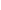 Каждый пункт, подпункт и перечисление записывают с абзацного отступа.В тексте документа не допускается:применять обороты разговорной речи, техницизмы, профессионализмы;применять для одного и того же понятия различные научно-технические термины, близкие по смыслу (синонимы), а также иностранные слова и термины при наличии равнозначных слов и терминов в русском языке;применять произвольные словообразования;применять сокращения слов, кроме установленных правилами русской орфографии, соответствующими государственными стандартами;сокращать обозначения единиц физических величин, если они употребляются без цифр, за исключением единиц физических величин в головках и боковиках таблиц и в расшифровках буквенных обозначений, входящих в формулы и рисунки.В тексте документа, за исключением формул, таблиц и рисунков, не допускается:
- применять математический знак минус (-) перед отрицательными значениями величин (следует писать слово «минус»);- применять без числовых значений математические знаки, например > (больше), < (меньше), = (равно), (больше или равно), (меньше или равно), (не равно), а также знаки N (номер), % (процент).Правила оформления ссылокЦитаты, а также все заимствованные из печати данные (нормативы, цифры и др.), должны иметь библиографическую ссылку на первичный источник. Ссылка ставится непосредственно после того слова, числа, символа, предложения, по которому дается пояснение, в квадратных скобках. В квадратных скобках указывается порядковый номер источника в соответствии со списком использованных источников, например: Общий список справочников по терминологии, охватывающий время не позднее середины ХХ века, дает работа библиографа И. М. Кауфмана [59].Если ссылку приводят на конкретный фрагмент текста документа, в квадратных скобках указывают порядковый номер источника и номер страницы, на которой помещен объект ссылки. Сведения разделяют запятой, например: Известно [4, с. 35], что для многих людей опорными и наиболее значимыми в плане восприятия и хранения информации являются визуальные образы.Приводимые в работе цитаты должны быть по возможности краткими. Если цитата полностью воспроизводит предложение цитируемого текста, она начинается с прописной буквы. Если цитата включена на правах части в предложение авторского текста, она пишется со строчной буквы. Если в цитату вошла только часть предложения цитируемого источника, то либо после кавычки ставится многоточие и цитата начинается с маленькой буквы, либо цитата начинается с большой буквы и заканчивается многоточием, например: Ф. Котлер подчеркивал, что современный маркетинг «...все в большей степени ориентируется на удовлетворение потребностей индивидуального потребителя» [26, с. 84].  Правила оформления иллюстрацийКоличество иллюстраций должно быть достаточным для пояснения излагаемого текста. Иллюстрации могут быть расположены как по тексту документа (возможно ближе к соответствующим частям текста), так и в конце его (в приложениях). Независимо от содержания (схемы, графики, диаграммы, фотографии и пр.)  каждая иллюстрация  обозначается словом «Рисунок», с указанием номера и заголовка.При цветном исполнении рисунков следует использовать принтер с возможностью цветной печати. При использовании в рисунках черно-белой печати следует применять черно-белую штриховку элементов рисунка. На все рисунки должны быть даны ссылки в тексте работы, например: «... в соответствии с рисунком 2 …» или «… тенденцию к снижению (рисунок 2)».  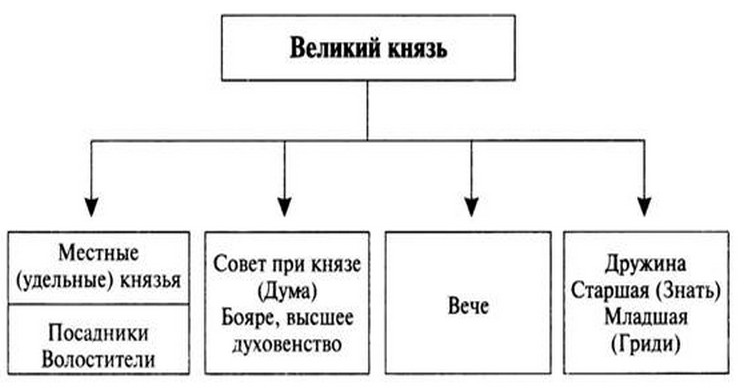 Рисунок 2 – Управление древнерусским государствомРисунки следует располагать в работе непосредственно после текста, в котором они упоминаются впервые (при наличии достаточного пространства для помещения рисунка со всеми поясняющими данными), или на следующей странице. Если рисунок достаточно велик, его можно размещать на отдельном листе, при этом допускается поворот рисунка на 90° против часовой стрелки относительно страницы (альбомная ориентация). Рисунки, размеры которых больше формата А4, учитывают как одну страницу и помещают в приложении. Рисунки, за исключением рисунков в приложениях, следует нумеровать арабскими цифрами сквозной нумерацией по всей работе. Если на рисунке отражены количественные показатели, то после заголовка рисунка через запятую указывается единица измерения, например:  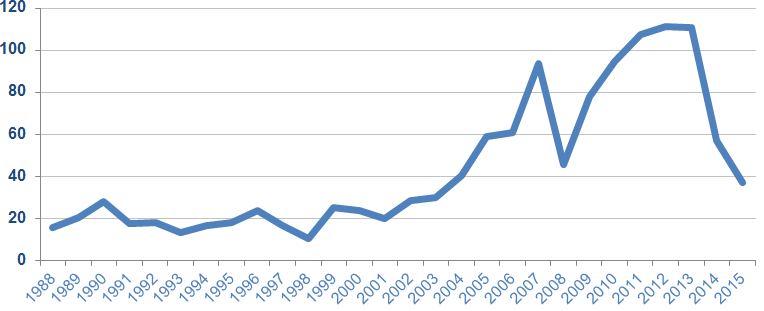 Рисунок 4 – Цена на нефть марки Brent за период с 1988 по 2015 год, USDЕсли рисунок взят из первичного источника без авторской переработки, следует сделать ссылку на источник, например:  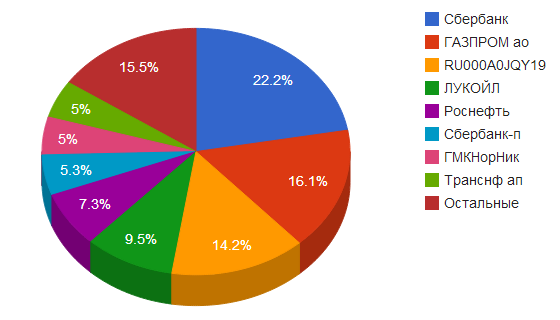 Рисунок Б.3 – Объёмы торгов ММВБ [6, с. 14]При необходимости между рисунком и его заголовком помещаются поясняющие данные (подрисуночный текст).Рисунки каждого приложения обозначают отдельной нумерацией арабскими цифрами с добавлением перед цифрой обозначения приложения (например, рисунок А.2).Правила оформления таблицВ письменной работе фактический материал в обобщенном и систематизированном виде может быть представлен в виде таблицы для наглядности и удобства сравнения показателей. На все таблицы должны быть ссылки в работе. При ссылке следует писать слово «таблица» с указанием ее номера, например: «…в таблице 2 представлены …» или «… характеризуется показателями (таблица 2)».  Таблицу следует располагать в работе непосредственно после текста, в котором она упоминается впервые, или на следующей странице.  Таблицы, за исключением таблиц в приложениях, следует нумеровать арабскими цифрами сквозной нумерацией по всей работе. Каждая таблица должна иметь заголовок, который должен отражать ее содержание, быть точным, кратким.Заголовок таблицы следует помещать над таблицей слева, без абзацного отступа в одну строку с ее номером через тире, например:  Таблица 1 – Расходы на оплату трудаЕсли таблица взята из внешнего источника без переработки, следует сделать ссылку на источник, например:  Таблица 3 – Расходы на оплату труда [15, с. 35]Если таблица составлена автором, но на основании данных из внешнего источника, необходимо после заголовка таблицы указать, по данным из каких источников она составлена, например: Таблица В.2 – Анализ структуры основных производственных фондов, %  (по данным из [6])Заголовки граф и строк таблицы следует писать с прописной буквы в единственном числе, а подзаголовки граф – со строчной буквы, если они составляют одно предложение с заголовком, или с прописной буквы, если они имеют самостоятельное значение. В конце заголовков и подзаголовков таблиц точки не ставят. Заголовки граф записывают параллельно строкам таблицы. При необходимости допускается перпендикулярное расположение заголовков граф.  Допускается применять размер шрифта в таблице меньший, чем в тексте работы, но не менее 10 pt. Таблицы каждого приложения нумеруют отдельной нумерацией арабскими цифрами. При этом перед цифрой, обозначающей номер таблицы в приложении, ставится буква соответствующего приложения, например:  Таблица Б.4 – Динамика показателей за 2015–2016 гг.  Если в документе одна таблица, то она должна быть обозначена «Таблица 1». Если в приложении к документу одна таблица, то она должна быть обозначена «Таблица Д.1» (если она приведена в приложении Д).Правила оформления списка использованных источниковСписок должен содержать сведения об источниках, которые использованы при написании работы. На все приведенные источники должны быть ссылки в тексте работы.В списке использованных источников применяется сквозная нумерация арабскими цифрами. Все объекты печатаются единым списком, группы объектов не выделяются. Объекты описания списка должны быть обозначены терминами в квадратных скобках:- [Видеозапись]; - [Мультимедиа]; - [Текст]; - [Электронный ресурс]. При занесении источников в список следует придерживаться установленных правил их библиографического описания.Примеры оформления нормативно-правовых актов1. Об общих принципах организации законодательных (представительных) и исполнительных органов власти субъектов Российской Федерации [Текст]: Федеральный закон РФ от 06.10.1999 г. N 184-ФЗ // Собрание законодательства РФ. - 2009. - N 43. 2. О порядке разработки и утверждения административных регламентов исполнения государственных функций (предоставления государственных услуг) [Электронный ресурс]: Постановление Правительства РФ от 11.11.2015 г. N 679. - Доступ из справочно-правовой системы «КонсультантПлюс». – Режим доступа: http://www.consultant.ru   Книги, статьи, материалы конференций и семинаров3. Боголюбов, А.Н. О вещественных резонансах в волноводе с неоднородным заполнением [Текст] / А.Н. Боголюбов, А.Л. Делицын, М.Д. Малых // Вестн. Моск. ун-та. Сер. 3, Физика. Астрономия.  - 2001. - N 5. - С. 23–25. 4. Голубков, Е.П. Маркетинг как концепция рыночного управления [Текст] // Маркетинг в России и за рубежом. - 2017. - N 1. - С. 89–104.  5. Государственные и муниципальные финансы [Текст] : учебник / Под ред. проф. С.И. Лушина, проф. В.А. Слепова. - М.: Экономистъ, 2016. - 280 с. 6. Двинянинова, Г.С.  Комплимент: Коммуникативный статус или стратегия в дискурсе [Текст] / Г.С. Двинянинова // Социальная власть языка: сб. науч. тр. / Воронеж. межрегион. ин-т обществ. наук, Воронеж. гос. ун-т, Фак. романо-герман. истории. - Воронеж, 2017. - С. 101–106.  7. История России [Текст]: учеб. пособие для студентов всех специальностей / В.Н. Быков [и др.]; отв. ред. В.Н. Сухов ; М-во образования Рос. Федерации, С.-Петерб. гос. лесотехн. акад. - 2-е изд., перераб. и доп. / при участии Т.А. Суховой. - СПб.: СПбЛТА, 2016. - 231 с. 8. Семенов, В.В. Философия: итог тысячелетий. Философская психология [Текст] / В.В. Семенов; Рос. акад. наук, Пущин. науч. центр, Ин-т биофизики клетки, Акад. проблем сохранения жизни. - Пущино: ПНЦ РАН, 2000. - 64 с. 9. Черткова, Е.Л. Утопия как способ постижения социальной действительности [Электронный ресурс] / Е.Л. Черткова // Социемы: журнал Уральского гос. ун-та. - 2017. - N 8. – Режим доступа: http://www2/usu.ru/philosoph/chertkova...... 10. Юридический советник [Электронный ресурс]. - 1 электрон. опт. диск (CD-ROM): зв., цв.; 12 см. - Прил.: Справочник пользователя [Текст] / сост. В.А. Быков. - 32 с.  Статистические сборники, инструктивные материалы, методические рекомендации, нормативно-справочные материалы11. Аппаратура радиоэлектронная бытовая. Входные и выходные параметры и типы соединений. Технические требования [Текст]: ГОСТ Р 517721-2001. - Введ. 2002-01-01. - М.: Изд-во стандартов, 2016. - 34 с. 12.Временные методические рекомендации по вопросам реструктуризации бюджетной сферы и повышения эффективности расходов региональных и местных бюджетов (Краткая концепция реструктуризации государственного и муниципального сектора и повышения эффективности бюджетных расходов на региональном и местном уровнях) [Текст]. - М.: ИЭПП, 2006. - 67 с. 13. Свердловская область в 2014-2006 годах [Текст]: Стат. сб. / Свердл. обл. комитет гос. статистики Госкомстата РФ. - Екатеринбург, 2017. - 115 с. 14. Социальное положение и уровень жизни населения России в 2015 г. [Текст]: Стат. сб. / Росстат. - М., 2002. - 320 с. 15. Социально-экономическое положение федеральных округов в 2015г. [Электронный ресурс]. – Режим доступа: http://www.gks.ru  Иностранная литература16. An Interview with Douglass C. North [Text] // The Newsletter of The Cliometric Society. - 1993. - Vol. 8. - N 3. - P. 23–28. 17. Burkhead, J. The Budget and Democratic Government [Тext] / Lyden F.J., Miller E.G. (Eds.) / Planning, Programming, Budgeting. Markham : Chicago, 2002. 218 p. 18. Miller, D. Strategy Making and Structure: Analysis and Implications for Performance [Тext] // Academy of Management Journal. - 2007. - Vol. 30. - N 1. - P. 45–51.  Интернет-ресурсы19. Министерство финансов Российской Федерации: [Электронный ресурс]. – Режим доступа: http://www.minfin.ru 20. Российская книжная палата: [Электронный ресурс]. -  Режим доступа: http://www.bookchamber.ru  21.  Насырова, Г.А. Модели государственного регулирования страховой деятельности [Электронный ресурс] / Г.А.Насырова // Вестник Финансовой академии. - 2017. - N 4. - Режим доступа: http://vestnik.fa.ru/4(28)2003/4.html....Правила оформления примечаний и сносокПри необходимости пояснить содержание текста, таблицы или иллюстрации в письменной работе следует помещать примечания. Их размещают непосредственно в конце страницы, таблицы, иллюстрации, к которым они относятся, и печатают с прописной буквы с абзацного отступа после слова «Примечание» или «Примечания». Если примечание одно, то после слова «Примечание» ставится тире и примечание печатается с прописной буквы. Одно примечание не нумеруют. Если их несколько, то после слова «Примечания» ставят двоеточие и каждое примечание печатают с прописной буквы с новой строки с абзацного отступа, нумеруя их по порядку арабскими цифрами. Если необходимо пояснить отдельные данные, приведенные в документе, то эти данные следует обозначать надстрочными знаками сноски.Сноски в тексте располагают с абзацного отступа в конце страницы, на которой они обозначены, и отделяют от текста короткой тонкой горизонтальной линией с левой стороны, а к данным, расположенным в таблице, в конце таблицы над линией, обозначающей окончание таблицы.Знак сноски ставят непосредственно после того слова, числа, символа, предложения, к которому дается пояснение, и перед текстом пояснения.Знак сноски выполняют арабскими цифрами со скобкой и помещают на уровне верхнего обреза шрифта. Нумерация сносок отдельная для каждой страницы.Правила оформления приложенийПриложения оформляются как продолжение письменной работы на последующих её листах.В тексте работы на все приложения должны быть даны ссылки. Приложения располагают в порядке ссылок на них в тексте документа.Приложения обозначают заглавными буквами русского алфавита, начиная с А, за исключением букв Ё, З, Й, О, Ч, Ь, Ы, Ъ. После слова "Приложение" следует буква, обозначающая его последовательность. Если в документе одно приложение, оно обозначается "Приложение А".Каждое приложение следует начинать с новой страницы с указанием наверху посередине страницы слова «Приложение» и его обозначения.Приложение может иметь заголовок, который записывают симметрично относительно текста с прописной буквы отдельной строкой. Приложения должны иметь общую с остальной частью документа сквозную нумерацию страниц.   Правила оформления формулПри использовании формул необходимо придерживаться следующих рекомендаций:– в формулах в качестве символов следует применять обозначения, установленные соответствующими государственными стандартами;– пояснения символов и числовых коэффициентов, входящих в формулу, если они не пояснены ранее в тексте, должны быть приведены непосредственно под формулой. Пояснения каждого символа следует давать с новой строки в той последовательности, в которой символы приведены в формуле. Первая строка пояснения должна начинаться со слова "где" без двоеточия после него;– формула должна располагаться в отдельной строке с абзацного отступа;– формулы должны нумероваться сквозной нумерацией арабскими цифрами, которые записывают на уровне формулы справа в круглых скобках, например, (1). При этом используется тот же шрифт, что и в основном тексте;– перед и после формулы обычно пропускается одна строка;– формулы, следующие одна за другой и не разделенные текстом, разделяют запятой;– переносить формулы на следующую строку допускается только на знаках выполняемых операций, причем знак в начале следующей строки повторяют (например, при переносе формулы на знаке умножения повторяют знак «х»);– ссылки в тексте на порядковые номера формул указывают в скобках, например, "... в формуле (1)".Пример оформления формул: Темп роста дивиденда определяется из следующего равенства:Dt = Dt-1 х (1+g), 			          			(3) где    Dt – дивиденд на одну акцию в момент времени t, руб.;Dt-1 – дивиденд на одну акцию в момент времени t-1, руб.;g – темп роста дивидендов.5.ПОДГОТОВКА ВЫПУСКНОЙ КВАЛИФИКАЦИОННОЙ РАБОТЫ БАКАЛАВРА К ЗАЩИТЕПолучение отзыва научного руководителяК защите допускаются только те выпускные квалификационные работы, которые соответствуют всем предъявляемым к ним требованиям.Полностью оформленную выпускную квалификационную работу студент передает научному руководителю для подготовки письменного отзыва. Научный руководитель оценивает результаты исследования в форме отзыва, в котором характеризует качество выпускной работы, отмечает положительные стороны, отражает значение темы, ее актуальность, насколько успешно студент справился с рассмотрением теоретических и практических вопросов, степень самостоятельности исследования, готовность студента к профессиональной деятельности. Особое внимание обращается на недостатки, не устраненные выпускником. В конце отзыва делается заключение о соответствии работы предъявляемым к ней требованиям и о возможности представления работы к защите.Студент за 5 дней до защиты знакомится с содержанием отзыва научного руководителя и ставит свою подпись.Прохождение предварительной защиты ВКРПредварительная защита выпускной квалификационной работы  направлена на повышение качества работы  студента, устранения отмеченных замечаний по оформлению и содержанию. Предварительная защита выпускной квалификационной работы проводится на выпускающей кафедре Педагогики, психологии и социальной работы, предзащита осуществляется по утвержденному графику, за 2-3 недели до защиты ВКР.Для этого заведующий кафедрой Педагогики, психологии и социальной работыутверждает состав комиссии из профессорско-преподавательского состава кафедры и сроки предварительной защиты, которые доводятся до сведения студентов на кафедре.На предзащите в обязательном порядке должны присутствовать студенты, их научные руководители и комиссия по предзащите, назначаемая заведующим кафедрой. Председателем комиссии по предзащите является заведующий кафедрой. Результаты предзащиты оформляются протоколом комиссии.Для прохождения предварительной защиты студент должен предоставить выпускную квалификационную работу (не сброшюрованную), оформленную в установленном порядке и черновой вариант доклада с сопутствующим презентационным материалом.По итогам предварительной защиты заведующий кафедрой Педагогики, психологии и социальной работы на основе предоставленных преподавателями-членами комиссии сведений выносит решение о возможности получения допуска соответствующих выпускных квалификационных работ к защите или необходимости их доработки. В случае если студент не явился на заседание комиссии по предзащите по уважительной причине, подтвержденной документально, заведующим кафедрой дополнительно назначаются сроки проведения предзащиты для этого студента. Рецензия на выпускную квалификационную работуПолностью оформленная выпускная квалификационная  работа студент передается  на рецензирование внешнему рецензенту. Рецензия на ВКР - обязательный документ, без которого выпускника не допускают к защите.Структурно рецензия на ВКР включает в себя вводную часть, основную часть и заключение. Вводная часть отзыва начинается с указания данных автора ВКР,   темы ВКР и описана актуальности.Основная часть, которая посвящена разбору отдельных элементов ВКР и выявлению достоинств и недостатков ВКР, занимает большую часть рецензии на ВКР.Заключение рецензии содержит вывод по ВКР: допущен или нет к защите и оценку. Заключительная часть рецензии на ВКР завершается подписью рецензента, заверяется печатью.Что должно быть в рецензии?Актуальность темы ВКР, важность и востребованность решения поставленных задач Соответствие темы и содержания работы направлению бакалавриата.Полнота раскрытия проблемы. Здесь оценивается, были ли решены поставленные задачи и достигнуты цели, которые студент поставил в рамках ВКР.Оценивается общая грамотность (орфография, пунктуация), отмечается отсутствие ошибок, опечаток, стилистических ляпов. Сюда же относится оформление рисунков, таблиц, ссылок, списка литературы, содержания.Практическая ценность полученных результатов, перспективы их применения в прикладных областях Достоинства и недостатки ВКР. Рецензент в обязательном порядке должен указать в рецензии как достоинства, так и недостатки ВКР. Обычно принято указывать хотя бы по два-три достоинства и недостатка. Если ВКР в целом соответствует требованиям, то обычно в конце при этом пишут: «Несмотря на указанные недостатки, работа заслуживает оценки "отлично"».Вывод рецензента о соответствии работы направлению обучения и ее оценка. В самом конце в рецензии пишется примерно такой текст: «Работа Петрова Ивана Павловича на тему "Прогнозирование стратегий поведения участников рынка ценных бумаг" является законченно, соответствует предъявленным требованиям, заслуживает оценки "отлично", а ее автор, Петров Иван Павлович, присвоения степени "Бакалавр " по направлению  Педагогическое образование.Студент за 5 дней до защиты знакомится с содержанием рецензии на выпускную квалификационную работу рецензента и ставит свою подпись.Образец рецензии в Приложении Е.Образец рецензии на ВКРРазработка тезисов доклада и информационных материалов на защитуЗащита выпускной квалификационной работы проводится в академии на открытом заседании ГАК.К защите студент готовится заранее: пишет тезисы доклада, готовит презентацию и раздаточный материал.Продолжительность доклада не должна превышать 7-9 минут.В докладе должны быть отражены:актуальность выбранной темы выпускной квалификационной работы, ее цель, задачи, предмет и объект исследования;научная новизна работы в рамках темы исследования;результаты проведенного на предприятии, в организации исследования (анализа общих значимых для раскрытия темы показателей и непосредственно тех процессов, систем, сфер и пр., которые выступили объектом и предметом исследования);основные выводы, практические рекомендации, прогнозы, комплексные решения.Основная часть доклада должна носить практический характер, то есть демонстрировать результаты проведенного анализа проблемы на предприятии и выработанные автором практические рекомендации.При подготовке доклада необходимо учесть замечания научного руководителя и рецензента.Рассмотрим внутреннее содержание доклада, последовательность его изложения.Будет уместно начать доклад с обращения к ГЭК, а также присутствующим на защите. Например: «Уважаемый председатель, члены ГЭК, присутствующие, вашему вниманию представляется выпускная квалификационная работа на тему (указывается тема работы)».Далее рекомендуется конкретно и лаконично обосновать актуальность темы в научном и прикладном аспекте. Например: «Актуальность темы в научном аспекте обуславливается следующим: во-первых, …., во-вторых,….., в-третьих,….». «Прикладное значение темы определяется тем, что, во-первых, …., во-вторых,….., в-третьих,….».Затем необходимо указать цель, задачи, предмет и объект исследования, перейдя, таким образом, к изложению основных результатов теоретического и эмпирического исследований, сути конкретных предложений. Необходимо показать связь между проведенным на предприятии исследованием и выдвигаемыми рекомендациями. Необходима демонстрация ожидаемой экономической эффективности, предполагаемых затрат на рекомендуемые студентом мероприятия. В заключение можно отметить перспективы практического использования результатов выпускной работы. Заканчивается выступление словами: «Благодарю за внимание».Презентационная часть является необходимым условием оформления выпускной квалификационной работы. Она включает презентацию и соответствующий раздаточный материал.Содержание и оформление информационных материалов для защиты ВКР должны быть проверены и одобрены научным руководителем. Студент представляет руководителю материал в период согласования с ним тезисов доклада за 5 дней до защиты.Презентация подготавливается студентом в программе Microsoft Office Power Point. Она представляет собой иллюстрационный материал, кратко отражающий содержание доклада автора ВКР, и может быть представлена в виде рисунков, схем, таблиц, графиков и диаграмм, которые должны наглядно дополнять и подтверждать изложенный материал. Рекомендуемое количество слайдов, на которых представляется материал, 8 – 12 штук. Презентация ВКР должна включать слайды, раскрывающие содержание доклада по работе:Тему работы, фамилию, имя, отчество автора ВКР и научного руководителя;Формулировку проблемы (актуальность исследования);Характеристику объекта исследования;Основные результаты исследования (ключевые выводы, рекомендации).Требование к объему презентации – 8-10, включая первый.НЕ РЕКОМЕНДУЕТСЯ:перегружать слайд текстовым материалом;перегружать презентацию излишней анимацией; на отдельный слайд выносить цель, задачи, предмет и объект исследования;превышать рекомендуемое количество слайдов.Оформление работы в электронном видеНе позднее чем за 5 (пять) календарных дня до дня защиты выпускной квалификационной работы в государственную экзаменационную комиссию передается:Каждый студент предоставляет на кафедру:один экземпляр ВКР в сброшюрованном виде;отзыв руководителя о ВКР;рецензия на ВКР (обязательна).CD-ROM (или DVD-ROM) в бумажном конверте, содержащий:полную электронную копию ВКР в формате:       ВКР_Иванов_И.И.doc,полную электронную копию ВКР в формате:       ВКР_Иванов_И.И.pdf,электронную презентацию в формате:                  ВКР_Иванов_И.И.ppt,файл отчета системы «Антиплагиат» в формате:  Антиплагиат_ВКР_Иванов_И.И.pdf.CD-диск должен содержать внешнюю маркировку в виде наклейки или надписи перманентным маркером с указанием - фамилии и инициалов студента; - наименования факультета;-кода направления подготовки (38.03.01 -  Педагогическое образование)
- наименования профиля - год защиты. Рекомендуемый объем оригинальности текста должен составлять не менее 60% от общего объема работы, исключая титульный лист, список источников и литературы. Тексты выпускных квалификационных работ размещаются в электронно-образовательной среде (в портфолио студента)Обучающийся должен быть ознакомлен с отзывом и рецензией (рецензиями) не позднее, чем за 5 календарных дней до дня защиты ВКР и подготовить ответы на замечания рецензента.ОБРАТИТЬ ВНИМАНИЕ! При отсутствии хотя бы одного из вышеупомянутых элементов работы защита не может состояться6. ПРОЦЕДУРА ЗАЩИТЫ ВЫПУСКНОЙ КВАЛИФИКАЦИОННОЙ РАБОТЫ БАКАЛАВРАЗащита выпускной квалификационной работы происходит на открытом заседании экзаменационной комиссии по защите выпускных квалификационных работ, входящей в состав Государственной экзаменационной комиссии (ГЭК), при участии не менее двух третей ее состава. При защите выпускных работ могут присутствовать, задавать вопросы и обсуждать выпускные работы все желающие.Защита выпускных квалификационных работ бакалавра проводится публично на заседании ГЭК, состав которой утверждается приказом ректора Омской гуманитарной академии. Она проводится в публичной форме, т.е. на ней имеют право присутствовать научный руководитель, другие студенты, представители других организаций.К защите выпускной квалификационной работы допускается лицо, успешно завершившее в полном объеме освоение основной образовательной программы подготовки бакалавра по направлению  Педагогическое образование. Оценка результатов зашиты выпускной квалификационной работы осуществляется на закрытом заседании соответствующей экзаменационной комиссии ГЭК простым большинством голосов членов комиссии, участвующих в заседании, при обязательном присутствии председателя комиссии или его заместителя. При равном числе голосов председатель комиссии (или заменяющий его заместитель председателя комиссии) обладает правом решающего голоса.В начале каждой защиты секретарь ГЭК объявляет фамилию студента и зачитывает тему выпускной квалификационной работы.Защита начинается с доклада студента-выпускника по теме выпускной квалификационной работы.В ходе защиты работы на заседании ГЭК задача студента – показать углубленное понимание вопросов темы ВКР, хорошее владение материалом по теме, умение отвечать на вопросы членов ГЭК, владение материалом презентации в процессе доклада. Общая продолжительность доклада не более 5-7 минут.После доклада студент-выпускник должен ответить на вопросы членов ГАК. В дискуссии могут принимать участие как члены ГЭК, так и присутствующие заинтересованные лица.Затем секретарем зачитывается отзыв научного руководителя.После окончания обсуждения ВКР студенту-выпускнику предоставляется заключительное слово. В своем заключительном слове студент-выпускник отвечает на замечания рецензента, соглашаясь с ними или не соглашаясь, приводя при этом обоснованные возражения.Для обучающихся из числа инвалидов защита ВКР проводится с учетом особенностей их психофизического развития, их индивидуальных возможностей и состояния здоровья. Обучающийся инвалид не позднее чем за 3 месяца до начала проведения государственной итоговой аттестации подает декану факультета письменное заявление о необходимости создания для него специальных условий при проведении защиты ВКР с указанием его индивидуальных особенностей. К заявлению прилагаются подтверждающие это документы. По письменному заявлению обучающегося инвалида продолжительность его выступления при защите ВКР может быть увеличена не более чем на 15 минут. 7.КРИТЕРИИ ОЦЕНКИ ВЫПУСКНОЙ КВАЛИФИКАЦИОННОЙ РАБОТЫ БАКАЛАВРАПосле окончания защиты выпускных квалификационных работ ГЭК на закрытом заседании (допускается присутствие руководителей выпускных квалификационных работ) обсуждает результаты защиты и большинством голосов выносит решение - оценку.Результаты защиты определяются оценками «отлично», «хорошо», «удовлетворительно», «неудовлетворительно».Критериями оценки ВКР являются:научный уровень доклада, степень освещенности в нем вопросов темы исследования, значение сделанных выводов и предложений для организации;использование специальной научной литературы, нормативных актов, материалов производственной практики;творческий подход к разработке темы;правильность и научная обоснованность выводов;стиль изложения;оформление выпускной квалификационной работы (ВКР):степень профессиональной подготовленности, проявившаяся как в содержании выпускной квалификационной работы бакалавра, так и в процессе её защиты:чёткость и аргументированность ответов студента на вопросы, заданные ему в процессе защиты.Критерии оценки содержания ВКРГлубина раскрытия темы – в теоретической главе должен быть представлен материал по обозначенным в теме категориям, изложение материала направлено на решение поставленных задач, практические главы должны быть связаны по содержанию с теоретической главой и с темой работы.Высокий уровень – представлен глубокий анализ обозначенных в теме категорий, заявленные во введении цель и задачи позволяют раскрыть тему, изложенный в теории и в практической части материал полностью решает поставленные цель и задачи.Средний уровень – обозначенные в теме категории представлены в теоретической главе, заявленные во введении цель и задачи позволяют раскрыть тему и полностью или частично реализуются в ходе изложения материала всех глав выпускной работы.Низкий уровень – в теоретической главе представлены не все категории, заявленные в теме; анализ некоторых из них поверхностный; часть задач, вытекающих из цели, не решена.Уровень «ниже допустимого» – содержится информация, не относящаяся к теме; категории, заявленные в теме, не раскрыты; не все задачи решены.Самостоятельность и качество анализа теоретических положений – в теоретической главе должен быть анализ подходов разных авторов к анализируемым категориям, процессам, объектам; оценки, сопоставление студентом разных позиций и обоснование собственной позиции по поднимаемым в ВКР вопросам.Высокий уровень – авторские позиции ученых по предмету ВКР самостоятельно обобщены студентом, сгруппированы или систематизированы, полно представлены наиболее известные подходы, даны их анализ, сопоставление, выявлены преимущества и недостатки подходов, внесены некоторые коррективы в имеющиеся подходы или представлен авторский взгляд на анализируемые вопросы.Средний уровень – в ВКР представлены не все известные подходы к категориям, дан их поверхностный обзор, нечетко прослеживается авторская позиция по рассматриваемым вопросам.Низкий уровень – представлены лишь позиции некоторых авторов по вопросам, взгляды не сгруппированы, отсутствует критический анализ взглядов и позиция автора.Уровень «ниже допустимого» – представлена позиция одного автора по предмету выпускной работы, недостаточно или неверно представлена сущность категорий, нет анализа категорий.Глубина и обоснованность практических исследований – исследование должно базироваться на детально проработанной программе, статистическом, социологическом материале, достоверность и репрезентативность которого должны быть обоснованы автором. Излагаемый в практической части материал должен решать поставленные задачи и всесторонне анализировать объект и предмет исследования.Высокий уровень – представлена программа исследования, разработанная в соответствии со всеми требованиями. Представленный статистический и (или) социологический материал обладает репрезентативностью, обусловленной правильным выбором метода ее сбора, источников исходной информации, типом и расчетом выборки; результаты исследования глубоко проанализированы, выявлены взаимосвязи.Средний уровень – проведено самостоятельное исследование, базирующееся на программе, результаты исследования проанализированы, но в программе или результатах имеются небольшие неточности, отсутствует необходимая глубина анализа, часть данных описательного характера.Низкий уровень – в самостоятельно проведенном исследовании и разработанной программе имеются существенные ошибки, анализ результатов поверхностный, преобладает описательного характера информация.Уровень «ниже допустимого» – отсутствует предусмотренная темой программа исследования или она заимствована у других авторов, результаты исследования представлены в описательном виде, отсутствует анализ или при анализе допущены серьезные ошибки, информация нерепрезентативна.Глубина проработки и обоснованность рекомендаций – рекомендации должны носить конкретный характер, детально описываться и обосновываться результатами практического исследования.Высокий уровень – самостоятельно разработанные рекомендации конкретные и глубокие, обоснованные результатами исследования; представлены разработанные методики, программы, технологии, проекты документов и пр.Средний уровень – рекомендации вытекают из результатов исследования, представляют собой самостоятельный раздел диплома (проекта), но детально не проработаны.Низкий уровень – рекомендации поверхностны и (или) заимствованы из других источников, общего характера, отсутствует четкая взаимосвязь с результатами исследования, представлены фрагментами по тексту и не вынесены в отдельную главу или параграф.Уровень «ниже допустимого» – рекомендательная часть отсутствует или малого объема, рекомендации не конкретны, взяты из других источников.При наличии уровня «ниже допустимого» по одному или нескольким критериям оценки содержания – работа не может быть оценена положительно.Выпускная квалификационная работа оценивается следующим образом:баллом «отлично» заслуживает работа, в которой дано всестороннее и глубокое освещение избранной темы в тесной взаимосвязи с практикой, а ее автор показал умение работать с литературой и нормативными документами, проводить исследования, делать теоретические и практические выводы;баллом «хорошо» оценивается работа, отвечающая основным предъявляемым к ней требованиям. Студент обстоятельно владеет материалом, однако не на все вопросы дает глубокие, исчерпывающие и аргументированные ответы.выпускная работа оценивается баллом «удовлетворительно», если в ней, в основном, соблюдены общие требования, но не полно раскрыты поставленные планом вопросы. Автор выпускной работы посредственно владеет материалом, поверхностно отвечает на вопросы, допускает существенные недочеты;баллом «неудовлетворительно» оценивается выпускная работа, если в отзыве имеются принципиальные замечания по ее содержанию, не позволяющие положительно ее оценить. Ответы на вопросы неправильны и не отличаются аргументированностью.Оценки объявляются в день защиты выпускной квалификационной работы бакалавра после оформления в установленном порядке протокола заседания комиссии (ГЭК).По положительным результатам всех итоговых испытаний государственная экзаменационная комиссия принимает решение о присвоении выпускникам соответствующей степени и выдаче диплома бакалавра.Выпускник, не прошедший в течение установленного срока всех аттестационных испытаний, входящих в состав итоговой государственной аттестации, отчисляется из академии и получает академическую справку.Выпускникам, не проходившим экзаменационных испытаний по уважительной причине, ректором академии может быть продлён срок прохождения итоговых испытаний до окончания работы действующей ГЭК, но не более одного года.Тема выпускной квалификационной работы бакалавра и её оценка заносятся в зачётную книжку и в приложение к диплому, которое выдаётся выпускнику вместе с дипломом об окончании академии.Наиболее интересные в теоретическом и практическом отношении ВКР могут быть рекомендованы к опубликованию в печати, а также представлены к участию в конкурсе научных работ. Авторы таких работ могут быть рекомендованы в магистратуру.ПриложенияПриложение 1                                                  Заявление на ВКРЗаявление. Прошу утвердить мне тему выпускной  квалификационной  работы ___________________  ____________________________________________________________________________________________________________________________________________________________________________________________________________________________________________________________________________________________________________________Выпускная квалификационная работа будет выполняться на материалах предприятия:……………………………………………………………..………………………………………………………………………………………………………………………………………….…..           ………………………………………………………………………………………………………………………………………………………………………………………………………… (полное наименование предприятия с юридическим адресом, структурное подразделение)Ф.И.О., занимаемая должность руководителя практики от предприятия:…………………....……………………………………………………………………………………..………………Подпись студента __________________________/____________________/Дата.Приложение 2Кафедра педагогики, психологии и социальной работы Допущена к защите в ГЭК «___» ______________ 20__ г.д.п.н., профессор  Е.В.Лопанова________________________________подписьИванов Иван ИвановичВыпускная квалификационная работапо направлению подготовки: 44.03.01 Педагогическое образование (уровень бакалавриата) направленность (профиль): Безопасность жизнедеятельности Регулирование поведения  учащихся для обеспечения безопасной образовательной средыОмск,  20__Приложение 3Кафедра педагогики, психологии и социальной работыЗадание на выпускную квалификационную работу____________________________________________Фамилия, Имя, Отчество студента (-ки)Направление подготовки:  Педагогическое образование Тема работы: Регулирование поведения  учащихся для обеспечения безопасной образовательной средыИсходные данные по работе: ____________________________________________________________________________________________________________________________Перечень подлежащих разработке вопросов:……………………………………………………………..…………………..…………………………………………………………….………………………………………………………………………………………………………..Перечень раздаточного материала:……………………………………………………………..…………………..…………………………………………………………….………………………………………………………………………………………………………..…………………………………………………………………………………..……………………………………………………..…………………………………………………………………………………..…………………………………………………………………………………..…………………………………………………………………………………..…………………………………………………………………………………..…………………………………………………………………………………..……………………………Дата выдачи задания:     __.__.20__ г.Руководитель:  __________    Задание принял(а) к исполнению:  ___________Приложение 4График выполнения выпускной квалификационной работыРуководитель:  ___________________Принял(а) к исполнению:  _______________Приложение 5Выпускная квалификационная работа выполнена мной самостоятельно. Все использованные в работе материалы из опубликованной научной литературы и других источников имеют ссылки.«___» _____________ 20___ г._____________                                   ____________________________________     (подпись)	(Фамилия, Имя, Отчество)Приложение  6Рецензияна  выпускную квалификационную работу___________________________________(ФИО студента)Тема ВКР:  Актуальность темы: ……………………………………………………………Степень самостоятельности работы и творческого подхода: …………….Полнота разработки темы: ……………………………………………………..Степень достижения цели: ……………………………………………………………Положительные стороны работы: ………………………………………………….Недостатки работы: ……………………………………………………………………Рекомендуемая оценка:  …………………………………………………………………..Подпись ____________________________________________________________________(должность, ФИО руководителя практики от организации)удостоверяю __________________   __________________________________________________         (подпись)             (должность, ФИО должностного лица,                                                  удостоверившего подпись)М.П.Ознакомлен:  _______________________/ФИО студента./    «_____» __________ 201__ г.подпись                                                  ПРИМЕРРецензияна  выпускную квалификационную работуИванова Михаила АлександровичаТема ВКР:  Регулирование поведения  учащихся для обеспечения безопасной образовательной средыАктуальность темы: тема является актуальной. Уровень сформиированности образовательных результатов, усвоения учениками предмета  в немалой степени зависит от мотивации самого обучающегося.  Сильную и устойчивую мотивацию изучения предмета создаёт пробудившийся у школьников интерес к нему. Формируя и развивая познавательный интерес  педагог к своему предмету у ученика, он так же,  мотивирует его на изучение этого предмета.  Степень самостоятельности работы и творческого подхода: работа выполнена самостоятельно, автор творчески подошел к решению задач, проанализировал несколько существующих аналогов, выявил их сильные и слабые стороныПолнота разработки темы: ВКР является законченной практической разработкойСтепень достижения цели: все цели, поставленные в работе, достигнуты Положительные стороны работы: Достоинством работы является ее практическая направленность. Разработанная автором …. подтверждается Актом о внедрении.Недостатки работы: Рекомендуемая оценка:Учитель ОБЖ «СОШ №1», г. Омск, ____________ /И.П. Петров/    “___” ____________ 201_ г. не позднее чем за 5 дней до даты защиты ВКРПодпись Петрова И.П. удостоверяю:	Директор «СОШ №1», г. Омск 			/А.Н. Сидорова/подпись                                                  м.п.Продолжение приложения 7Рецензия на  выпускную квалификационную работу___________________________________(ФИО студента)Тема ВКР: ______________________________________________________________________ ________________________________________________________________________________________________________________________________________________________________Выпускная квалификационная  работа ФИО посвящена.Актуальность темы ВКР  предопределена тем значением, которое обусловлено…...ВКР ФИО структурно состоит из введения, двух глав, заключения, списка использованной литературы.Во введении отмечены цель и задачи работы, предмет исследования, теоретические и методологические проблемы ВКР.Предметом рассмотрения первой главы являются вопросы о….Во второй главе рассматривается…..Обоснован вывод о комплексном характере …..Представляют интерес следующие предложения автора: …..В достаточной степени использованы теоретические и нормативные источники по теме ВКР. Помимо обязательных источников, проанализированы научные статьи по выбранной тематике.Недостатками ВКР являются…..Оценивая в целом выпускную квалификационную работу ФИО, следует отметить, что она отвечает основным требованиям и может быть допущена к защите, заслуживает оценки «….». а её автор присвоения степени «Бакалавр»  по направлению  Педагогическое образование.Рецензент: Подпись ____________________________________________________________________(должность, ФИО рецензента)удостоверяю __________________   __________________________________________________         (подпись)             (должность, ФИО должностного лица,                                                  удостоверившего подпись)М.П.Ознакомлен:  _______________________/ФИО студента./    «_____» __________ 201__ г.                                       подпись    Приложение 8Примерная тематика выпускных квалификационных работТворческие задания как средство развития интереса к изучению раздела «Здоровый образ жизни» Педагогическое значение экскурсий в изучении школьного курса «Основы безопасности жизнедеятельности»Формирование исследовательских умений на основе технологии проблемного обучения при изучении «Основ безопасности жизнедеятельности» Практические работы на внеклассных занятиях по безопасности жизнедеятельности как фактор развития у учащихся исследовательских умений Активизация познавательной деятельности школьников на уроках «Основы безопасности жизнедеятельности» Профессиональная ориентация школьников на уроках «Основы безопасности жизнедеятельности»Научно-исследовательская деятельность школьников как форма мотивации к изучению безопасности жизнедеятельностиФормирование здорового образа жизни школьников во внеурочной деятельности Проблемная ситуация как средство активизации познавательной деятельности школьников на уроках безопасности жизнедеятельностиДидактические игры как средство развития интереса к занятиям по безопасности жизнедеятельности у детей школьного  возраста Творческие задания как средство развития креативных способностей школьников на уроках безопасности жизнедеятельностиМотивация к обучению безопасности жизнедеятельности в условиях детского лагеря. Использование информационных и коммуникационных  технологий при изучении школьного курса «Основы безопасности жизнедеятельности».Влияние наглядных и практических методов на качество усвоения знаний при изучения раздела «Здоровый образ жизни» Применение технологии проектного обучения безопасности жизнедеятельности в школьной практике Влияние способов организации учебной деятельности учащихся на развитие познавательного интереса к изучению «Основ безопасности жизнедеятельности»Активизация самостоятельной учебной деятельности школьников на уроках безопасности жизнедеятельностиВоенно-патриотическое воспитание школьников в курсе ОБЖВоспитание у учащихся бережного отношения к среде обитания в процессе преподавания курса ОБЖФормирование интереса к предмету ОБЖ на основе использования полидисциплинарных домашних заданийДуховно-нравственное воспитание школьников на уроках безопасности жизнедеятельностиПатриотическое воспитание подростков на уроках безопасности жизнедеятельностиРегулирование поведения  учащихся для обеспечения безопасной образовательной средыРоль классного руководителя в профилактике несчастных случаев и детского травматизмаЗдоровый образ жизни как основное условие здоровья и безопасности жизнедеятельности. Задачи курса ОБЖ в развитии здорового образа жизни.Методика организации и безопасного проведения туристских походов со школьниками в рамках программы курса ОБЖ.27. Роль и значение здоровьесберегающих технологий обучения в формировании и сохранении здоровья учащихся.28. Современные формы организации учебно-воспитательной деятельности в области безопасности жизнедеятельности.29. Активные методы организации учебно-воспитательной деятельности в области безопасности жизнедеятельности 30. Информационная безопасность личности в условиях современного образования.31.  Структура школьного курса основ безопасности жизнедеятельности и особенности его преподавания в средней школе.32.  Формы и методы работы с родителями по формированию навыков безопасного поведения детей.33. Организация внеклассной работы по формированию навыков и культуры безопасного поведения учащихся 34. Планирование учебно-воспитательной работы преподавателя-организатора безопасности жизнедеятельности.36. Мультимедийные учебные программы по безопасности жизнедеятельности и методика их применения в учебном процессе по курсу ОБЖ.38. Методика обучения безопасности и защите человека в ЧС техногенного характера.39.  Методика обучения безопасности и защите человека в ЧС экологического характера.40 Методика обучения защиты человека в ЧС криминального характера.Примечание:обучающийся имеет право предложить свою тему ВКР по согласованию с руководителем при условии, что эта тема относится к проблематике Приложение 9 Частное учреждение образовательная организация высшего образования«Омская гуманитарная академия»Отзывна выпускную квалификационную работуИванова Иван ИвановичТема ВКР:  Регулирование поведения  учащихся для обеспечения безопасной образовательной средыРабота написана И.И.Ивановым на актуальную в настоящий момент тему. В последние годы вновь повышается внимание к разным способам формирования и развития познавательного интереса  у учеников на уроках истории, как способа формирования и развития устойчивой мотивации к изучению предмета. Поставленные цели и задачи полностью соответствуют теме исследования. ВКР написана на основе современны исследований ученых, авторитетных в данной области. Оформление выпускной квалификационной работы соответствует стандартам.Во введении содержится обоснование актуальности работы, цели, задачи, методы исследования.В первой главе рассматриваются теоретические аспекты исследования, рассмотрены современные концепции по теме. В главу также включены ключевые понятия по данной проблеме. Во второй главе проводится анализ практической, научно-исследовательской   деятельности.В процессе написания выпускной квалификационной работы студент соблюдал сроки календарного графика и проявил хорошие навыки работы с теоретическими и статистическими материалами. Работа является законченным трудом, достаточным для заключения о сформированности у выпускника компетенций способности вести научно- исследовательскую работу.В целом студент полно и точно раскрыл тему дипломной работы. Недостатков обнаружено не было. Работа допускается к защите. Рекомендуемая положительная оценкаНаучный руководитель,к.п.н., доцент ____________ / О.А.Сидорова/	            «_____» __________ 20__ г.Ознакомлен:  _____________________/Иванов И.И./    «_____» __________ 20__ г.подпись                                                не позднее чем за 5 дней до даты защиты ВКР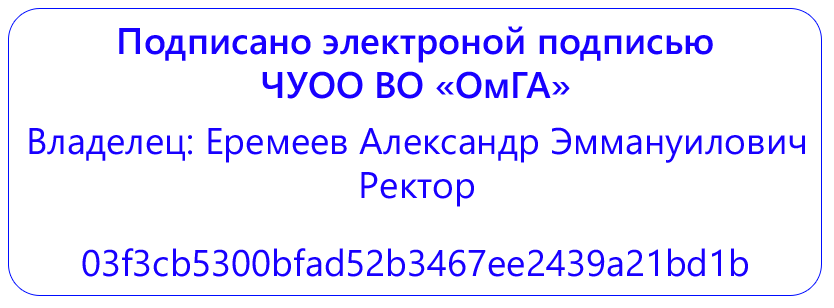 Частное учреждение образовательная организация высшего образования
«Омская гуманитарная академия»Кафедра Педагогики, психологии и социальной работыЗадачиУсловияУсловияМетоды1.Выявление различий в уровне исследуемого признакаа)2 выборки испытуемыхКритерий МакнамарыQ критерий РозенбаумаU критерий Манна-УитниУгловое преобразование ФишераКритерий МакнамарыQ критерий РозенбаумаU критерий Манна-УитниУгловое преобразование Фишера1.Выявление различий в уровне исследуемого признакаб)3 и больше выборок испытуемыхS критерий ДжонкираН критерий Крускала-УоллисаS критерий ДжонкираН критерий Крускала-Уоллиса2.Оценка сдвига значе-ний исследуемого приз-накаа)2 замера на одной и той же выборке испытуемыхТ критерий ВилкоксонаG критерий знаковУгловое преобразование Фишераt-критерий СтьюдентаТ критерий ВилкоксонаG критерий знаковУгловое преобразование Фишераt-критерий Стьюдента2.Оценка сдвига значе-ний исследуемого приз-накаб) 3 и более замеров на одной и той же выборке испытуемыхКритерий ФридманаL критерий тенденций Пейджаt-критерий СтьюдентаКритерий ФридманаL критерий тенденций Пейджаt-критерий Стьюдента3.Выявление различий в распределении признакаа)при сопоставлении эм-пирического распределе-ния с теоретическимКритерий ПирсонаКритерий Колмогорова – Смирноваt-критерий СтьюдентаКритерий ПирсонаКритерий Колмогорова – Смирноваt-критерий Стьюдента3.Выявление различий в распределении признакаб)при сопоставлении двух эмпирических рас-пределенийКритерий ПирсонаКритерий Колмогорова – СмирноваУгловое преобразование ФишераКритерий ПирсонаКритерий Колмогорова – СмирноваУгловое преобразование Фишера4.Выявление степени согласованности измененийа)двух признаковКоэффициент корреляции ПирсонаКоэффициент корреляции КендаллаR-бисериальный коэффициент  корреляцииКорреляционное отношение ПирсонаКоэффициент корреляции ПирсонаКоэффициент корреляции КендаллаR-бисериальный коэффициент  корреляцииКорреляционное отношение Пирсона4.Выявление степени согласованности измененийб)трех или большего числа признаковp коэффициент ранговой корреляции Спирменаr коэффициент корреляции ПирсонаЛинейная и криволинейная регрессииp коэффициент ранговой корреляции Спирменаr коэффициент корреляции ПирсонаЛинейная и криволинейная регрессии5.Анализ изменений признака под влиянием контролируемых условийа)под влиянием одного фактораS критерий ДжонкираL критерий тенденций ПейджаОднофакторный дисперсионныйанализКритерий Линка и УоллесаКритерий немениМножественное сравнение независи-  мых выборокS критерий ДжонкираL критерий тенденций ПейджаОднофакторный дисперсионныйанализКритерий Линка и УоллесаКритерий немениМножественное сравнение независи-  мых выборок5.Анализ изменений признака под влиянием контролируемых условийб)под влиянием двух факторов одновременноДвухфакторный дисперсионный анализДвухфакторный дисперсионный анализ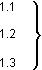 Нумерация пунктов первого раздела документа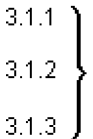 Нумерация пунктов первого подраздела третьего раздела документа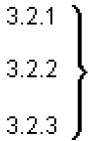 Нумерация пунктов второго подраздела третьего раздела документаДолжностьКоличествоЗаработная плата (руб.)Генеральный директор125000Исполнительный директор120000Бухгалтер115000Итого:Итого:60000ДолжностьКоличествоЗаработная плата (руб.)Генеральный директор125000Исполнительный директор120000Бухгалтер115000Итого:Итого:60000Группа основныхпроизводственных фондов2014 г.2015 г.2016 г. Здания55,051,040,4Сооружения6,74,82,9Машины и оборудование29,936,146,5Транспортные средства3,75,18,3Производственный и хозяйственный инвентарь0,10,20,2Другие виды4,02,91,7«Не возражаю»Рук-ль ВКР____________/_____________/                          «СОГЛАСОВАНО»   ___________________/_______________/Заведующему кафедрой педагогики, психологии и социальной работыСтудента(ки) ____ курса ___________ формы обучения по направлению подготовки«__________________________________»Профиль «__________________________»_____________________________________(Ф.И.О. полностью)Частное учреждение образовательная организация высшего образования
«Омская гуманитарная академия» (ЧУОО ВО «ОмГА»)Работа защищена «___» _ ____ 20-- г. с оценкой _________ Протокол № ________             Научный руководитель     ______________________________________________________   подпись№п/пНаименование этапа выпускной квалификационной работыСроки выполнения Примечание1Изучение и анализ теоретического материала2Подбор      материала      для написания        практической части работы. Проведение исследования.3Написание      теоретической части4Представление теоретической части работы научному руководителю5Внесение корректировок в теоретическую часть6Разработка     и     написание практической части работы 7Представление практической части работы научному руководителю8Внесение корректировок в практическую часть9Разработка     и     написание заключительной части10Оформление работы11Представление работы научному руководителю12Сдача готовой выпускной квалификационной работы на кафедру